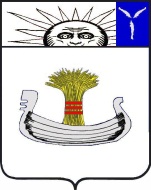 СоветНатальинского муниципального образованияБалаковского муниципального района Саратовской областиПятьдесят третье заседание Совета Натальинского муниципального образования второго созываРЕШЕНИЕОт  24 июля  2023 года № 338О внесении изменений в Решение Совета Натальинского муниципального образования от 21 декабря 2022 года № 297 «О бюджете Натальинского муниципального образования на 2023 год и на плановый период 2024 и 2025 годов»Руководствуясь Бюджетным кодексом Российской Федерации, Федеральным законом от 06 октября 2003 года №131-ФЗ «Об общих принципах организации местного самоуправления в Российской Федерации», Уставом Натальинского муниципального образования, Положением «О бюджетном процессе в Натальинском муниципальном образовании Балаковского муниципального района Саратовской области», Совет Натальинского муниципального образования РЕШИЛ:1. Внести в решение Совета Натальинского муниципального образования от 21 декабря 2022 года №297 «О бюджете Натальинского муниципального образования на 2023 год и на плановый период 2024 и 2025 годов» следующие изменения:пункт 1 изложить в следующей редакции: «1. Утвердить основные характеристики бюджета Натальинского муниципального образования (далее бюджет) на 2023 год:1)  общий объем доходов бюджета в сумме 156092,7 тыс. рублей;            2) общий объем расходов бюджета в сумме 175951,0 тыс. рублей».  дополнить абзацем 3 пункт 12 в следующей редакции:  «1) - в размере до 50 процентов суммы договора (контракта), но не более 50 процентов лимитов бюджетных обязательств, предметом которых является выполнение работ по строительству, реконструкции, капитальному ремонту, сносу объекта капитального строительства, проведение работ по сохранению объектов культурного наследия;    2) абзац 3 пункта 12 считать абзацем 4».3) изложить в новой редакции:приложение 1 «Доходы бюджета Натальинского муниципального образования на 2023 год и на плановый период 2024 и 2025 годов» в соответствии с приложением 1 к настоящему решению;приложение 2 «Безвозмездные поступления в бюджет Натальинского муниципального образования на 2023 год и на плановый период 2024 и 2025 годов» в соответствии с приложением 2 к настоящему решению;приложение 3 «Ведомственная структура расходов бюджета Натальинского муниципального образования на 2023 год и на плановый период 2024 и 2025 годов» в соответствии с приложением 3 к настоящему решению;приложение 4 «Распределение бюджетных ассигнований по разделам, подразделам, целевым статьям (муниципальным программам и непрограммным направлениям деятельности), группам и подгруппам видов расходов классификации расходов бюджета Натальинского муниципального образования на 2023 год и на плановый период 2024 и 2025 годов» в соответствии с приложением 4 к настоящему решению;приложение 5 «Распределение бюджета по целевым статьям (муниципальным программам и непрограммным направлениям деятельности), группам и подгруппам видов расходов классификации расходов Натальинского муниципального образования на 2023 год и на плановый период 2024 год и 2025 годов» в соответствии с приложением 5 к настоящему решению;приложение 6 «Иные межбюджетные трансферты, предоставляемые из бюджета Натальинского муниципального образования в районный бюджет Балаковского муниципального района на 2023 год» в соответствии с приложением 6 к настоящему решению.2. Настоящее решение вступает в силу со дня обнародования.И.о. Главы Натальинскогомуниципального образования                                                      А.А. ПортновОбнародовано 28.07.2023 г.Приложение № 1
к Решению Совета Натальинского муниципального образования от 24.07.2023 г. № 338  "О внесении изменений в решение Совета Натальинского муниципального образования от 21.12.2022 г. № 297 
«О бюджете Натальинского муниципального образования на 2023 год и на плановый период 2024 и 2025 годов»Приложение № 1
к Решению Совета Натальинского муниципального образования от 24.07.2023 г. № 338  "О внесении изменений в решение Совета Натальинского муниципального образования от 21.12.2022 г. № 297 
«О бюджете Натальинского муниципального образования на 2023 год и на плановый период 2024 и 2025 годов»Приложение № 1
к Решению Совета Натальинского муниципального образования от 24.07.2023 г. № 338  "О внесении изменений в решение Совета Натальинского муниципального образования от 21.12.2022 г. № 297 
«О бюджете Натальинского муниципального образования на 2023 год и на плановый период 2024 и 2025 годов»Приложение № 1  
к Решению Совета Натальинского муниципального образования от 21 декабря 2022 г. № 297
«О бюджете Натальинского муниципального образования на 2023 год и на плановый период 2024 и 2025 годов»Приложение № 1  
к Решению Совета Натальинского муниципального образования от 21 декабря 2022 г. № 297
«О бюджете Натальинского муниципального образования на 2023 год и на плановый период 2024 и 2025 годов»Приложение № 1  
к Решению Совета Натальинского муниципального образования от 21 декабря 2022 г. № 297
«О бюджете Натальинского муниципального образования на 2023 год и на плановый период 2024 и 2025 годов»Доходы бюджета Натальинского муниципального образования на 2023 год и на плановый период 2024-2025 годовДоходы бюджета Натальинского муниципального образования на 2023 год и на плановый период 2024-2025 годовДоходы бюджета Натальинского муниципального образования на 2023 год и на плановый период 2024-2025 годовДоходы бюджета Натальинского муниципального образования на 2023 год и на плановый период 2024-2025 годовДоходы бюджета Натальинского муниципального образования на 2023 год и на плановый период 2024-2025 годовДоходы бюджета Натальинского муниципального образования на 2023 год и на плановый период 2024-2025 годовтыс. рублейКод классификации доходов бюджета Наименование кода поступлений в бюджетСуммаСуммаСуммаКод классификации доходов бюджета Наименование кода поступлений в бюджет2023 год 2024 год 2025 год123451 00 00000 00 0000 000Налоговые и неналоговые доходы55 242,754 159,956 578,22 00 00000 00 0000 000Безвозмездные поступления100 850,036 516,226 051,6Всего156 092,790 676,182 629,8Приложение № 2
к Решению Совета Натальинского муниципального образования от 24.07.2023 г. № 338  "О внесении изменений в решение Совета Натальинского муниципального образования от 21.12.2022 г. № 297 
«О бюджете Натальинского муниципального образования на 2023 год и на плановый период 2024 и 2025 годов»Приложение № 2
к Решению Совета Натальинского муниципального образования от 24.07.2023 г. № 338  "О внесении изменений в решение Совета Натальинского муниципального образования от 21.12.2022 г. № 297 
«О бюджете Натальинского муниципального образования на 2023 год и на плановый период 2024 и 2025 годов»Приложение № 2
к Решению Совета Натальинского муниципального образования от 24.07.2023 г. № 338  "О внесении изменений в решение Совета Натальинского муниципального образования от 21.12.2022 г. № 297 
«О бюджете Натальинского муниципального образования на 2023 год и на плановый период 2024 и 2025 годов»Приложение № 2  
к Решению Совета Натальинского муниципального образования от 21 декабря  2022 г. №  297
«О бюджете Натальинского муниципального образования на 2023 год и на плановый период 2024 и 2025 годов»Приложение № 2  
к Решению Совета Натальинского муниципального образования от 21 декабря  2022 г. №  297
«О бюджете Натальинского муниципального образования на 2023 год и на плановый период 2024 и 2025 годов»Приложение № 2  
к Решению Совета Натальинского муниципального образования от 21 декабря  2022 г. №  297
«О бюджете Натальинского муниципального образования на 2023 год и на плановый период 2024 и 2025 годов»Безвозмездные поступления в бюджет Безвозмездные поступления в бюджет Безвозмездные поступления в бюджет Безвозмездные поступления в бюджет Безвозмездные поступления в бюджет Натальинского муниципального образования на 2023 год и на плановый период 2024-2025 годовНатальинского муниципального образования на 2023 год и на плановый период 2024-2025 годовНатальинского муниципального образования на 2023 год и на плановый период 2024-2025 годовНатальинского муниципального образования на 2023 год и на плановый период 2024-2025 годовНатальинского муниципального образования на 2023 год и на плановый период 2024-2025 годовтыс. рублейКод бюджетной классификацииНаименование безвозмездных поступленийСумма Сумма Сумма Код бюджетной классификацииНаименование безвозмездных поступлений2023 год2024 год2025 год123452 00 00000 00 0000 000БЕЗВОЗМЕЗДНЫЕ ПОСТУПЛЕНИЯ100 850,036 516,226 051,62 02 00000 00 0000 000Безвозмездные поступления от других бюджетов бюджетной системы Российской Федерации100 850,036 516,226 051,6                                                  в том числе:                                                  в том числе:                                                  в том числе:                                                  в том числе:                                                  в том числе:2 02 10000 00 0000 150Дотации бюджетам бюджетной системы Российской Федерации 369,2387,7410,72 02 16001 00 0000 150Дотации бюджетам  сельских поселений на выравнивание бюджетной обеспеченности из бюджетов муниципальных районов369,2387,7410,72 02 16001 10 0000 150Дотации бюджетам  сельских поселений на выравнивание бюджетной обеспеченности из бюджетов муниципальных районов369,2387,7410,72 02 20000 00 0000 150Субсидии бюджетам бюджетной системы Российской Федерации (межбюджетные субсидии)57 282,035 826,025 327,82 02 27576 00 0000 150Субсидии бюджетам на софинансирование капитальных вложений в объекты государственной (муниципальной) собственности в рамках обеспечения комплексного развития сельских территорий36 621,035 826,025 327,82 02 27576 10 0000 150Субсидии бюджетам сельских поселений на софинансирование капитальных вложений в объекты государственной (муниципальной) собственности в рамках обеспечения комплексного развития сельских территорий36 621,035 826,025 327,82 02 29999 00 0000 150Прочие субсидии20 661,00,00,02 02 29999 10 0000 150Прочие субсидии бюджетам сельских поселений20 661,00,00,02 02 29999 10 0073 150Субсидии бюджетам сельских поселений на реализацию инициативных проектов1 500,00,00,02 02 29999 10 0118 150Субсидии бюджетам поселений области на обеспечение дорожной деятельности в отношении автомобильных дорог общего пользования местного значения в границах населенных пунктов сельских поселений за счет средств областного дорожного фонда19 161,00,00,02 02 30000 00 0000 150Субвенции бюджетам бюджетной системы Российской Федерации288,1302,5313,12 02 35118 00 0000 150Субвенции бюджетам на осуществление первичного воинского учета органами местного самоуправления поселений, муниципальных и городских округов288,1302,5313,12 02 35118 10 0000 150Субвенции бюджетам сельских поселений на осуществление первичного воинского учета органами местного самоуправления поселений, муниципальных и городских округов288,1302,5313,12 02 40000 00 0000 150Иные межбюджетные трансферты42 910,70,00,02 02 49999 00 0000 150Прочие межбюджетные трансферты, передаваемые бюджетам42 910,70,00,02 02 49999 10 0000 150Прочие межбюджетные трансферты, передаваемые бюджетам сельских поселений42 910,70,00,02 02 49999 10 0087 150Межбюджетные трансферты, передаваемые бюджетам сельских поселений области на обеспечение коммунальной и транспортной инфраструктурой земельных участков, предоставленных (подлежащих предоставлению) для жилищного строительства гражданам, имеющим трех и более детей18 017,20,00,0 2 02 49999 10 0400 150Межбюджетные трансферты, передаваемые бюджетам сельских поселений на обеспечение сохранения достигнутых показателей повышения оплаты труда отдельных категорий работников бюджетной сферы6 876,30,00,0 2 02 49999 10 0500 150Межбюджетные трансферты, передаваемые бюджетам сельских поселений на обеспечение коммунальной и транспортной инфраструктурой земельных участков, предоставленных (подлежащих предоставлению) для жилищного строительства гражданам, имеющим трех и более детей18 017,20,00,02 18 00000 00 0000 150 Доходы бюджетов бюджетной системы Российской Федерации от возврата бюджетами бюджетной системы Российской Федерации остатков субсидий, субвенций и иных межбюджетных трансфертов, имеющих целевое назначение, прошлых лет, а также от возврата организациями остатков субсидий прошлых лет0,80,00,02 18 00000 10 0000 150Доходы бюджетов сельских поселений от возврата бюджетами бюджетной системы Российской Федерации остатков субсидий, субвенций и иных межбюджетных трансфертов, имеющих целевое назначение, прошлых лет, а также от возврата организациями остатков субсидий прошлых лет0,80,00,02 18 05000 10 0000 150Доходы бюджетов сельских поселений от возврата организациями остатков субсидий прошлых лет0,80,00,02 18 05020 10 0000 150Доходы бюджетов сельских поселений от возврата автономными учреждениями остатков субсидий прошлых лет0,80,00,02 18 05020 10 0020 150Доходы бюджетов сельских поселений от возврата автономными учреждениями остатков субсидий прошлых лет за счёт средств областного бюджета0,80,00,02 19 00000 00 0000 000Возврат остатков субсидий, субвенций и иных межбюджетных трансфертов, имеющих целевое назначение, прошлых лет-0,80,00,02 19 00000 10 0000 150Возврат остатков субсидий, субвенций и иных межбюджетных трансфертов, имеющих целевое назначение, прошлых лет из бюджетов сельских поселений-0,80,00,02 19 60010 10 0000 150Возврат прочих остатков субсидий, субвенций и иных межбюджетных трансфертов, имеющих целевое назначение, прошлых лет из бюджетов сельских поселений-0,80,00,0Приложение № 3
к Решению Совета Натальинского муниципального образования от 24.07.2023 г. № 338 "О внесении изменений в решение Совета Натальинского муниципального образования от 21.12.2022 г. № 297 
«О бюджете Натальинского муниципального образования на 2023 год и на плановый период 2024 и 2025 годов»Приложение № 3
к Решению Совета Натальинского муниципального образования от 24.07.2023 г. № 338 "О внесении изменений в решение Совета Натальинского муниципального образования от 21.12.2022 г. № 297 
«О бюджете Натальинского муниципального образования на 2023 год и на плановый период 2024 и 2025 годов»Приложение № 3
к Решению Совета Натальинского муниципального образования от 24.07.2023 г. № 338 "О внесении изменений в решение Совета Натальинского муниципального образования от 21.12.2022 г. № 297 
«О бюджете Натальинского муниципального образования на 2023 год и на плановый период 2024 и 2025 годов»Приложение № 3
к Решению Совета Натальинского муниципального образования от 24.07.2023 г. № 338 "О внесении изменений в решение Совета Натальинского муниципального образования от 21.12.2022 г. № 297 
«О бюджете Натальинского муниципального образования на 2023 год и на плановый период 2024 и 2025 годов»Приложение № 3  
к Решению Совета Натальинского муниципального образования от 21 декабря  2022 г. №  297
«О бюджете Натальинского муниципального образования на 2023 год и на плановый период 2024 и 2025 годов»Приложение № 3  
к Решению Совета Натальинского муниципального образования от 21 декабря  2022 г. №  297
«О бюджете Натальинского муниципального образования на 2023 год и на плановый период 2024 и 2025 годов»Приложение № 3  
к Решению Совета Натальинского муниципального образования от 21 декабря  2022 г. №  297
«О бюджете Натальинского муниципального образования на 2023 год и на плановый период 2024 и 2025 годов»Приложение № 3  
к Решению Совета Натальинского муниципального образования от 21 декабря  2022 г. №  297
«О бюджете Натальинского муниципального образования на 2023 год и на плановый период 2024 и 2025 годов»Ведомственная структура расходов бюджета Натальинского муниципального образования на 2023 год и на плановый период 2024 и 2025 годовВедомственная структура расходов бюджета Натальинского муниципального образования на 2023 год и на плановый период 2024 и 2025 годовВедомственная структура расходов бюджета Натальинского муниципального образования на 2023 год и на плановый период 2024 и 2025 годовВедомственная структура расходов бюджета Натальинского муниципального образования на 2023 год и на плановый период 2024 и 2025 годовВедомственная структура расходов бюджета Натальинского муниципального образования на 2023 год и на плановый период 2024 и 2025 годовВедомственная структура расходов бюджета Натальинского муниципального образования на 2023 год и на плановый период 2024 и 2025 годовВедомственная структура расходов бюджета Натальинского муниципального образования на 2023 год и на плановый период 2024 и 2025 годовВедомственная структура расходов бюджета Натальинского муниципального образования на 2023 год и на плановый период 2024 и 2025 годовВедомственная структура расходов бюджета Натальинского муниципального образования на 2023 год и на плановый период 2024 и 2025 годовВедомственная структура расходов бюджета Натальинского муниципального образования на 2023 год и на плановый период 2024 и 2025 годовтыс. руб.тыс. руб.НаименованиеКод главыРаз делПод раз делЦелевая статьяВид расхо довна 2023 годна 2024 годна 2025 годна 2025 год1234567899Администрация Натальинского муниципального образования200175 951,085 451,278 829,878 829,8ОБЩЕГОСУДАРСТВЕННЫЕ ВОПРОСЫ2000116 899,913 902,415 544,915 544,9Функционирование высшего должностного лица субъекта Российской Федерации и муниципального образования20001021 417,01 313,21 489,91 489,9Выполнение функций органами местного самоуправления200010211 0 00 000001 417,01 313,21 489,91 489,9Обеспечение деятельности представительных органов местного самоуправления200010211 1 00 000001 417,01 313,21 489,91 489,9Расходы на обеспечение деятельности главы района (муниципального образования)200010211 1 00 020301 417,01 313,21 489,91 489,9Расходы на выплаты персоналу в целях обеспечения выполнения функций государственными (муниципальными) органами, казенными учреждениями, органами управления государственными внебюджетными фондами200010211 1 00 020301001 417,01 313,21 489,91 489,9Расходы на выплаты персоналу государственных (муниципальных) органов200010211 1 00 020301201 417,01 313,21 489,91 489,9Функционирование Правительства Российской Федерации, высших исполнительных органов государственной власти субъектов Российской Федерации, местных администраций200010413 053,111 468,212 929,912 929,9Муниципальная программа "Развитие местного самоуправления в Натальинском муниципальном образовании Балаковского муниципального района Саратовской области"200010403 0 00 00000587,1285,0285,0285,0Основное мероприятие "Повышение эффективности деятельности органов местного самоуправления на территории Натальинского муниципального образования"200010403 0 01 00000587,1285,0285,0285,0Реализация основного мероприятия200010403 0 01 Z0000587,1285,0285,0285,0Закупка товаров, работ и услуг для обеспечения государственных (муниципальных) нужд200010403 0 01 Z0000200587,1285,0285,0285,0Иные закупки товаров, работ и услуг для обеспечения государственных (муниципальных) нужд200010403 0 01 Z0000240587,1285,0285,0285,0Выполнение функций органами местного самоуправления200010411 0 00 0000012 466,011 183,212 644,912 644,9Обеспечение деятельности органов местного самоуправления200010411 2 00 0000012 466,011 183,212 644,912 644,9Расходы на обеспечение деятельности центрального аппарата200010411 2 00 0204012 441,311 158,212 619,912 619,9Расходы на выплаты персоналу в целях обеспечения выполнения функций государственными (муниципальными) органами, казенными учреждениями, органами управления государственными внебюджетными фондами200010411 2 00 02040100 11 607,910 365,711 816,011 816,0Расходы на выплаты персоналу государственных (муниципальных) органов200010411 2 00 02040120 11 607,910 365,711 816,011 816,0Закупка товаров, работ и услуг для обеспечения государственных (муниципальных) нужд200010411 2 00 02040200833,1792,5803,9803,9Иные закупки товаров, работ и услуг для обеспечения государственных (муниципальных) нужд200010411 2 00 02040240833,1792,5803,9803,9Иные бюджетные ассигнования200010411 2 00 020408000,30,00,00,0Уплата налогов, сборов и иных платежей200010411 2 00 020408500,30,00,00,0Уплата земельного налога, налога на имущество и транспортного налога органами местного самоуправления200010411 2 00 0230024,725,025,025,0Иные бюджетные ассигнования200010411 2 00 0230080024,725,025,025,0Уплата налогов, сборов и иных платежей200010411 2 00 0230085024,725,025,025,0Обеспечение деятельности финансовых, налоговых и таможенных органов и органов финансового (финансово-бюджетного) надзора2000106120,00,00,00,0Предоставление межбюджетных трансфертов200010615 0 00 00000120,00,00,00,0Предоставление межбюджетных трансфертов вышестоящим бюджетам200010615 1 00 00000120,00,00,00,0Предоставление межбюджетных трансфертов вышестоящим бюджетам на исполнение переданных полномочий200010615 1 01 00000120,00,00,00,0Составление и исполнение бюджета поселения200010615 1 01 92010120,00,00,00,0Межбюджетные трансферты200010615 1 01 92010500120,00,00,00,0Иные межбюджетные трансферты200010615 1 01 92010540120,00,00,00,0Обеспечение проведения выборов и референдумов2000107918,30,00,00,0Расходы по исполнению отдельных обязательств200010713 0 00 00000918,30,00,00,0Внепрограммные мероприятия200010713 4 00 00000918,30,00,00,0Мероприятия по обеспечению проведения выборов в органы местного самоуправления200010713 4 00 00016918,30,00,00,0Иные бюджетные ассигнования200010713 4 00 00016800918,30,00,00,0Специальные расходы200010713 4 00 00016880918,30,00,00,0Другие общегосударственные вопросы20001131 391,51 121,01 125,11 125,1Муниципальная программа «Обеспечение первичных мер пожарной безопасности на территории населенных пунктов Натальинского муниципального образования»200011301 0 00 00000662,0648,7652,8652,8Основное мероприятие "Повышение информированности населения в области пожарной безопасности" 200011301 0 03 0000027,427,427,427,4Обеспечение деятельности подведомственных учреждений в рамках муниципального задания200011301 0 03 0990025,625,625,625,6Предоставление субсидий бюджетным, автономным учреждениям и иным некоммерческим организациям200011301 0 03 0990060025,625,625,625,6Субсидии бюджетным учреждениям200011301 0 03 0990061025,625,625,625,6Реализация основного мероприятия200011301 0 03 Z00001,81,81,81,8Закупка товаров, работ и услуг для обеспечения государственных (муниципальных) нужд200011301 0 03 Z00002001,81,81,81,8Иные закупки товаров, работ и услуг для обеспечения государственных (муниципальных) нужд200011301 0 03 Z00002401,81,81,81,8Основное мероприятие "Повышение эффективности системы обеспечения пожарной безопасности"200011301 0 04 00000634,6621,3625,4625,4Мероприятия по повышению пожарной безопасности200011301 0 04 09060215,0201,7205,8205,8Закупка товаров, работ и услуг для обеспечения государственных (муниципальных) нужд200011301 0 04 09060200215,0201,7205,8205,8Иные закупки товаров, работ и услуг для обеспечения государственных (муниципальных) нужд200011301 0 04 09060240215,0201,7205,8205,8Обеспечение деятельности подведомственных учреждений в рамках муниципального задания200011301 0 04 09900419,6419,6419,6419,6Предоставление субсидий бюджетным, автономным учреждениям и иным некоммерческим организациям200011301 0 04 09900600419,6419,6419,6419,6Субсидии бюджетным учреждениям200011301 0 04 09900610419,6419,6419,6419,6Муниципальная программа "Развитие местного самоуправления в Натальинском муниципальном образовании Балаковского муниципального района Саратовской области"200011303 0 00 0000015,015,015,015,0Основное мероприятие «Повышение эффективности деятельности органов местного самоуправления на территории Натальинского муниципального образования»200011303 0 01 0000015,015,015,015,0Реализация основного мероприятия200011303 0 01 Z000015,015,015,015,0Закупка товаров, работ и услуг для обеспечения государственных (муниципальных) нужд200011303 0 01 Z000020015,015,015,015,0Иные закупки товаров, работ и услуг для обеспечения государственных (муниципальных) нужд200011303 0 01 Z000024015,015,015,015,0Муниципальная программа "Эффективное управление и распоряжение муниципальным имуществом и земельными ресурсами Натальинского муниципального образования Балаковского муниципального района Саратовской области"200011307 0 00 00000558,6301,6301,6301,6Основное мероприятие «Содержание объектов казны»200011307 0 01 00000100,6100,6100,6100,6Обеспечение деятельности подведомственных учреждений в рамках муниципального задания200011307 0 01 09900100,6100,6100,6100,6Предоставление субсидий бюджетным, автономным учреждениям и иным некоммерческим организациям200011307 0 01 09900600100,6100,6100,6100,6Субсидии бюджетным учреждениям200011307 0 01 09900610100,6100,6100,6100,6Основное мероприятие «Учет и распоряжение муниципальным имуществом, объектами недвижимого имущества, имеющего признаки бесхозяйного и земельными участками»200011307 0 03 00000458,0201,0201,0201,0Реализация основного мероприятия200011307 0 03 Z0000458,0201,0201,0201,0Закупка товаров, работ и услуг для обеспечения государственных (муниципальных) нужд200011307 0 03 Z0000200458,0201,0201,0201,0Иные закупки товаров, работ и услуг для обеспечения государственных (муниципальных) нужд200011307 0 03 Z0000240458,0201,0201,0201,0Расходы по исполнению отдельных обязательств200011313 0 00 00000155,9155,7155,7155,7Внепрограммные мероприятия200011313 4 00 00000155,9155,7155,7155,7Взносы в ассоциации200011313 4 00 0000629,931,731,731,7Иные бюджетные ассигнования200011313 4 00 0000680029,931,731,731,7Уплата налогов, сборов и иных платежей200011313 4 00 0000685029,931,731,731,7Выполнение других обязательств органами местного самоуправления200011313 4 00 00011126,0124,0124,0124,0Закупка товаров, работ и услуг для обеспечения государственных (муниципальных) нужд200011313 4 00 00011200126,0124,0124,0124,0Иные закупки товаров, работ и услуг для обеспечения государственных (муниципальных) нужд200011313 4 00 00011240126,0124,0124,0124,0НАЦИОНАЛЬНАЯ ОБОРОНА20002288,1302,5313,1313,1Мобилизационная и вневойсковая подготовка2000203288,1302,5313,1313,1Осуществление переданных полномочий от других бюджетов бюджетной системы РФ200020388 0 00 00000288,1302,5313,1313,1Осуществление переданных полномочий за счет субвенций, субсидий и межбюджетных трансфертов из федерального бюджета200020388 1 00 00000288,1302,5313,1313,1Осуществление первичного воинского учета органами местного самоуправления поселений, муниципальных и городских округов200020388 1 00 51180288,1302,5313,1313,1Расходы на выплаты персоналу в целях обеспечения выполнения функций государственными (муниципальными) органами, казенными учреждениями, органами управления государственными внебюджетными фондами200020388 1 00 51180100288,1302,5313,1313,1Расходы на выплаты персоналу государственных (муниципальных) органов200020388 1 00 51180120288,1302,5313,1313,1НАЦИОНАЛЬНАЯ БЕЗОПАСНОСТЬ И ПРАВООХРАНИТЕЛЬНАЯ ДЕЯТЕЛЬНОСТЬ20003129,6129,6129,6129,6Защита населения и территории от чрезвычайных ситуаций природного и техногенного характера, пожарная безопасность2000310129,6129,6129,6129,6Муниципальная программа «Обеспечение первичных мер пожарной безопасности на территории населенных пунктов Натальинского муниципального образования»200031001 0 00 00000 129,6129,6129,6129,6Основное мероприятие «Создание условий для забора воды»200031001 0 01 00000 100,0100,0100,0100,0Обеспечение деятельности подведомственных учреждений в рамках муниципального задания200031001 0 01 09900100,0100,0100,0100,0Предоставление субсидий бюджетным, автономным учреждениям и иным некоммерческим организациям200031001 0 01 09900600100,0100,0100,0100,0Субсидии бюджетным учреждениям200031001 0 01 09900610100,0100,0100,0100,0Основное мероприятие «Оснащение первичными средствами пожаротушения»200031001 0 02 00000 29,629,629,629,6Реализация основного мероприятия200031001 0 02 Z000029,629,629,629,6Закупка товаров, работ и услуг для обеспечения государственных (муниципальных) нужд200031001 0 02 Z000020029,629,629,629,6Иные закупки товаров, работ и услуг для обеспечения государственных (муниципальных) нужд200031001 0 02 Z000024029,629,629,629,6НАЦИОНАЛЬНАЯ ЭКОНОМИКА2000467 978,19 434,09 768,99 768,9Дорожное хозяйство (дорожные фонды)200040931 787,59 277,89 612,79 612,7МП "Дорожная деятельность в отношении автомобильных дорог местного значения в границах населенных пунктов Натальинского МО"200040906 0 00 0000031 787,59 277,89 612,79 612,7Основное мероприятие "Ремонт, содержание автомобильных дорог местного значения"200040906 0 01 0000031 787,59 277,89 612,79 612,7Осуществление дорожной деятельности в отношении автомобильных дорог общего пользования местного значения в границах населенных пунктов сельских поселений за счет средств областного дорожного фонда200040906 0 01 D761019 161,00,00,00,0Закупка товаров, работ и услуг для обеспечения государственных (муниципальных) нужд200040906 0 01 D761020019 161,00,00,00,0Иные закупки товаров, работ и услуг для обеспечения государственных (муниципальных) нужд200040906 0 01 D761024019 161,00,00,00,0Выполнение мероприятий в сфере дорожной деятельности в отношении автомобильных дорог общего пользования местного значения в границах населенных пунктов Натальинского МО за счет средств муниципального дорожного фонда200040906 0 01 Д020012 626,59 277,89 612,79 612,7Закупка товаров, работ и услуг для обеспечения государственных (муниципальных) нужд200040906 0 01 Д020020011 946,38 157,88 492,78 492,7Иные закупки товаров, работ и услуг для обеспечения государственных (муниципальных) нужд200040906 0 01 Д020024011 946,38 157,88 492,78 492,7Капитальные вложения в объекты государственной (муниципальной) собственности200040906 0 01 Д0200400680,20,00,00,0Бюджетные инвестиции 200040906 0 01 Д0200410680,20,00,00,0Предоставление субсидий бюджетным, автономным учреждениям и иным некоммерческим организациям200040906 0 01 Д02006000,01 120,01 120,01 120,0Субсидии бюджетным учреждениям200040906 0 01 Д02006100,01 120,01 120,01 120,0Другие вопросы в области национальной экономики200041236 190,6156,2156,2156,2Муниципальная программа "Обеспечение коммунальной и транспортной инфраструктурой земельных участков, предоставленных (подлежащих предоставлению) для жилищного строительства гражданам, имеющим трех и более детей на территории Натальинского муниципального образования"200041205 0 00 0000036 034,40,00,00,0Основное мероприятие "Выполнение проектно-изыскательских работ (в том числе прохождение государственной экспертизы) на строительство коммунальной и транспортной инфраструктуры на территориях жилой застройки для многодетных семей"200041205 0 01 0000026 000,00,00,00,0Обеспечение коммунальной и транспортной инфраструктурой земельных участков, предоставленных (подлежащих предоставлению) для жилищного строительства гражданам, имеющим трех и более детей за счет средств местного бюджета (проектно-изыскательские работы)200041205 0 01 0915113 000,00,00,00,0Капитальные вложения в объекты государственной (муниципальной) собственности200041205 0 01 0915140013 000,00,00,00,0Бюджетные инвестиции 200041205 0 01 0915141013 000,00,00,00,0Обеспечение коммунальной и транспортной инфраструктурой земельных участков, предоставленных (подлежащих предоставлению) для жилищного строительства гражданам, имеющим трех и более детей (проектно-изыскательские работы)200041205 0 01 7941113 000,00,00,00,0Капитальные вложения в объекты государственной (муниципальной) собственности200041205 0 01 7941140013 000,00,00,00,0Бюджетные инвестиции 200041205 0 01 7941141013 000,00,00,00,0Основное мероприятие "Выполнение комплекса мероприятий по подготовке, осуществлению строительства и вводу в эксплуатацию построенных объектов коммунальной и транспортной инфраструктуры на территориях жилой застройки для многодетных семей"200041205 0 02 000008 034,40,00,00,0Обеспечение коммунальной и транспортной инфраструктурой земельных участков, предоставленных (подлежащих предоставлению) для жилищного строительства гражданам, имеющим трех и более детей за счет средств местного бюджета (строительство и ввод  в эксплуатацию построенных объектов коммунальной и транспортной инфраструктуры)200041205 0 02 091524 017,20,00,00,0Капитальные вложения в объекты государственной (муниципальной) собственности200041205 0 02 091524004 017,20,00,00,0Бюджетные инвестиции 200041205 0 02 091524104 017,20,00,00,0Обеспечение коммунальной и транспортной инфраструктурой земельных участков, предоставленных (подлежащих предоставлению) для жилищного строительства гражданам, имеющим трех и более детей (строительство и ввод  в эксплуатацию построенных объектов коммунальной и транспортной инфраструктуры)200041205 0 02 794124 017,20,00,00,0Капитальные вложения в объекты государственной (муниципальной) собственности200041205 0 02 794124004 017,20,00,00,0Бюджетные инвестиции 200041205 0 02 794124104 017,20,00,00,0Основное мероприятие "Подключение (технологическое присоединение) к сетям водоотведения и электроснабжения"200041205 0 03 000002 000,00,00,00,0Обеспечение коммунальной и транспортной инфраструктурой земельных участков, предоставленных (подлежащих предоставлению) для жилищного строительства гражданам, имеющим трех и более детей за счет средств местного бюджета (подключение (технологическое присоединение) к сетям водоотведения и электроснабжения)200041205 0 03 091541 000,00,00,00,0Капитальные вложения в объекты государственной (муниципальной) собственности200041205 0 03 091544001 000,00,00,00,0Бюджетные инвестиции 200041205 0 03 091544101 000,00,00,00,0Обеспечение коммунальной и транспортной инфраструктурой земельных участков, предоставленных (подлежащих предоставлению) для жилищного строительства гражданам, имеющим трех и более детей (подключение (технологическое присоединение) к сетям водоотведения и электроснабжения)200041205 0 03 794141 000,00,00,00,0Капитальные вложения в объекты государственной (муниципальной) собственности200041205 0 03 794144001 000,00,00,00,0Бюджетные инвестиции 200041205 0 03 794144101 000,00,00,00,0Муниципальная программа "Эффективное управление и распоряжение муниципальным имуществом и земельными ресурсами Натальинского муниципального образования Балаковского муниципального района Саратовской области"200041207 0 00 00000156,2156,2156,2156,2Основное мероприятие «Учет и распоряжение муниципальным имуществом, объектами недвижимого имущества, имеющего признаки бесхозяйного и земельными участками»200041207 0 03 00000156,2156,2156,2156,2Реализация основного мероприятия200041207 0 03 Z0000156,2156,2156,2156,2Закупка товаров, работ и услуг для обеспечения государственных (муниципальных) нужд200041207 0 03 Z0000200156,2156,2156,2156,2Иные закупки товаров, работ и услуг для обеспечения государственных (муниципальных) нужд200041207 0 03 Z0000240156,2156,2156,2156,2ЖИЛИЩНО-КОММУНАЛЬНОЕ ХОЗЯЙСТВО2000563 209,542 592,734 813,134 813,1Коммунальное хозяйство200050213 739,72 317,64 459,84 459,8Муниципальная программа "Комплексное развитие населенных пунктов Натальинского муниципального образования Балаковского муниципального района Саратовской области"200050204 0 00 000007 861,00,00,00,0Основное мероприятие "Строительство сетей водоснабжения"200050204 0 02 000007 861,00,00,00,0Строительство сетей водоснабжения в населенных пунктах Натальинского МО200050204 0 02 090507 861,00,00,00,0Капитальные вложения в объекты государственной (муниципальной) собственности200050204 0 02 090504007 861,00,00,00,0Бюджетные инвестиции 200050204 0 02 090504107 861,00,00,00,0Муниципальная программа "Эффективное управление и распоряжение муниципальным имуществом и земельными ресурсами Натальинского муниципального образования Балаковского муниципального района Саратовской области"200050207 0 00 000004 310,21 000,02 601,62 601,6Основное мероприятие «Обновление, текущее содержание, обслуживание, ремонт и реконструкция муниципального имущества»200050207 0 04 000004 310,21 000,02 601,62 601,6Обеспечение деятельности подведомственных учреждений в рамках муниципального задания200050207 0 04 099004 310,21 000,02 601,62 601,6Предоставление субсидий бюджетным, автономным учреждениям и иным некоммерческим организациям200050207 0 04 099006004 310,21 000,02 601,62 601,6Субсидии бюджетным учреждениям200050207 0 04 099006104 310,21 000,02 601,62 601,6Муниципальная программа "Обеспечение надлежащего состояния и бесперебойного функционирования объектов водоснабжения и водоотведения, находящихся в муниципальной собственности, проведения аварийно-восстановительных работ в отношении сетей водоснабжения и водоотведения, находящихся в муниципальной собственности, на территории Натальинского муниципального образования, а также бесхозяйных сетей водоснабжения и водоотведения, принятых на учёт в ЕГРН на основании заявления администрации Натальинского  муниципального образования"200050210 0 00 000001 567,51 317,61 858,21 858,2Основное мероприятие «Обеспечение  бесперебойного функционирования объектов водоснабжения и водоотведения»200050210 0 01 000001 567,51 317,61 858,21 858,2Обеспечение деятельности подведомственных учреждений в рамках муниципального задания200050210 0 01 099001 567,51 317,61 858,21 858,2Предоставление субсидий бюджетным, автономным учреждениям и иным некоммерческим организациям200050210 0 01 099006001 567,51 317,61 858,21 858,2Субсидии бюджетным учреждениям200050210 0 01 099006101 567,51 317,61 858,21 858,2Предоставление межбюджетных трансфертов200050215 0 00 000001,00,00,00,0Предоставление межбюджетных трансфертов вышестоящим бюджетам200050215 1 00 000001,00,00,00,0Предоставление межбюджетных трансфертов вышестоящим бюджетам на исполнение переданных полномочий200050215 1 01 000001,00,00,00,0Организация водоснабжения населения, водоотведения200050215 1 01 920901,00,00,00,0Межбюджетные трансферты200050215 1 01 920905001,00,00,00,0Иные межбюджетные трансферты200050215 1 01 920905401,00,00,00,0Благоустройство200050312 354,64 449,15 025,55 025,5Муниципальная программа "Развитие местного самоуправления в Натальинском муниципальном образовании Балаковского муниципального района Саратовской области"200050303 0 00 00000100,0100,0100,0100,0Основное мероприятие "Вовлечение населения в осуществление местного самоуправления"200050303 0 02 00000100,0100,0100,0100,0Реализация основного мероприятия200050303 0 02 Z0000100,0100,0100,0100,0Закупка товаров, работ и услуг для обеспечения государственных (муниципальных) нужд200050303 0 02 Z0000200100,0100,0100,0100,0Иные закупки товаров, работ и услуг для обеспечения государственных (муниципальных) нужд200050303 0 02 Z0000240100,0100,0100,0100,0Муниципальная программа "Комплексное благоустройство территории Натальинского муниципального образования Балаковского муниципального района Саратовской области"200050308 0 00 000006 632,54 349,14 925,54 925,5Подпрограмма «Организация уличного освещения населённых пунктов Натальинского муниципального образования»200050308 1 00 000004 648,53 285,44 085,14 085,1Основное мероприятие «Организация уличного освещения» 200050308 1 01 000004 648,53 285,44 085,14 085,1Обеспечение деятельности подведомственных учреждений в рамках муниципального задания200050308 1 01 09900 4 568,53 285,44 085,14 085,1Предоставление субсидий бюджетным, автономным учреждениям и иным некоммерческим организациям200050308 1 01 09900 6004 568,53 285,44 085,14 085,1Субсидии бюджетным учреждениям200050308 1 01 09900 6104 568,53 285,44 085,14 085,1Реализация основного мероприятия200050308 1 01 Z0000 80,00,00,00,0Закупка товаров, работ и услуг для обеспечения государственных (муниципальных) нужд200050308 1 01 Z0000 20080,00,00,00,0Иные закупки товаров, работ и услуг для обеспечения государственных (муниципальных) нужд200050308 1 01 Z0000 24080,00,00,00,0Подпрограмма «Озеленение территории населённых пунктов Натальинского муниципального образования»200050308 2 00 000001 517,0796,7568,4568,4Основное мероприятие «Озеленение сельских поселений»200050308 2 01 000001 517,0796,7568,4568,4Приобретение материалов в целях озеленения территории поселений200050308 2 01 0902040,040,040,040,0Закупка товаров, работ и услуг для обеспечения государственных (муниципальных) нужд200050308 2 01 0902020040,040,040,040,0Иные закупки товаров, работ и услуг для обеспечения государственных (муниципальных) нужд200050308 2 01 0902024040,040,040,040,0Обеспечение деятельности подведомственных учреждений в рамках муниципального задания200050308 2 01 099001 477,0756,7528,4528,4Предоставление субсидий бюджетным, автономным учреждениям и иным некоммерческим организациям200050308 2 01 099006001 477,0756,7528,4528,4Субсидии бюджетным учреждениям200050308 2 01 099006101 477,0756,7528,4528,4Подпрограмма «Благоустройство территории населенных пунктов Натальинского муниципального образования»200050308 3 00 00000467,0267,0272,0272,0Основное мероприятие «Прочее благоустройство»200050308 3 01 00000467,0267,0272,0272,0Обеспечение деятельности подведомственных учреждений в рамках муниципального задания200050308 3 01 09900467,0267,0272,0272,0Предоставление субсидий бюджетным, автономным учреждениям и иным некоммерческим организациям200050308 3 01 09900600467,0267,0272,0272,0Субсидии бюджетным учреждениям200050308 3 01 09900610467,0267,0272,0272,0Расходы по исполнению отдельных обязательств200050313 0 00 000005 622,10,00,00,0Внепрограммные мероприятия по благоутройству территорий Натальинского  муниципального образования200050313 4 00 000290,00,00,00,0Реализация инициативных проектов на территории Натальинского муниципального образования200050313 8 00 000005 622,10,00,00,0Реализация инициативных проектов за счет субсидий из областного бюджета ("Создание и обустройство спортивных и игровых площадок на территории п. Головановский")200050313 8 00 721031 500,00,00,00,0Закупка товаров, работ и услуг для обеспечения государственных (муниципальных) нужд200050313 8 00 721032001 500,00,00,00,0Иные закупки товаров, работ и услуг для обеспечения государственных (муниципальных) нужд200050313 8 00 721032401 500,00,00,00,0Реализация инициативных проектов за счет средств местного бюджета, за исключением инициативных платежей ("Создание и обустройство спортивных и игровых площадок на территории п. Головановский")200050313 8 00 S2113562,20,00,00,0Закупка товаров, работ и услуг для обеспечения государственных (муниципальных) нужд200050313 8 00 S2113200562,20,00,00,0Иные закупки товаров, работ и услуг для обеспечения государственных (муниципальных) нужд200050313 8 00 S2113240562,20,00,00,0Реализация инициативных проектов за счет средств местного бюджета в части инициативных платежей граждан ("Создание и обустройство спортивных и игровых площадок на территории п. Головановский")200050313 8 00 S2123168,70,00,00,0Закупка товаров, работ и услуг для обеспечения государственных (муниципальных) нужд200050313 8 00 S2123200168,70,00,00,0Иные закупки товаров, работ и услуг для обеспечения государственных (муниципальных) нужд200050313 8 00 S2123240168,70,00,00,0Реализация инициативных проектов за счет средств местного бюджета в части инициативных платежей индивидуальных предпринимателей и юридических лиц ("Создание и обустройство спортивных и игровых площадок на территории п. Головановский")200050313 8 00 S21333 391,20,00,00,0Закупка товаров, работ и услуг для обеспечения государственных (муниципальных) нужд200050313 8 00 S21332003 391,20,00,00,0Иные закупки товаров, работ и услуг для обеспечения государственных (муниципальных) нужд200050313 8 00 S21332403 391,20,00,00,0Другие вопросы в области жилищно-коммунального хозяйства200050537 115,235 826,025 327,825 327,8Муниципальная программа "Комплексное развитие населенных пунктов Натальинского муниципального образования Балаковского муниципального района Саратовской области"200050504 0 00 0000037 115,235 826,025 327,825 327,8Основное мероприятие "Реализация проектов комплексного обустройства площадок, расположенных на сельских территориях, под компактную жилищную застройку"200050504 0 06 0000037 115,235 826,025 327,825 327,8Реализация проектов комплексного обустройства площадок, расположенных на сельских территориях200050504 0 06 09040494,20,00,00,0Закупка товаров, работ и услуг для обеспечения государственных (муниципальных) нужд200050504 0 06 09040200134,20,00,00,0Иные закупки товаров, работ и услуг для обеспечения государственных (муниципальных) нужд200050504 0 06 09040240134,20,00,00,0Капитальные вложения в объекты государственной (муниципальной) собственности200050504 0 06 09040400360,00,00,00,0Бюджетные инвестиции 200050504 0 06 09040410360,00,00,00,0Обеспечение комплексного развития сельских территорий (обустройство объектами инженерной инфраструктуры и благоустройство площадок, расположенных на сельских территориях, под компактную жилищную застройку)200050504 0 06 L576236 621,035 826,025 327,825 327,8Капитальные вложения в объекты государственной (муниципальной) собственности200050504 0 06 L576240036 621,035 826,025 327,825 327,8Бюджетные инвестиции 200050504 0 06 L576241036 621,035 826,025 327,825 327,8КУЛЬТУРА, КИНЕМАТОГРАФИЯ2000822 535,714 559,913 588,413 588,4Культура 200080122 535,714 559,913 588,413 588,4Муниципальная программа "Развитие культуры, физической культуры и спорта в Натальинском муниципальном образовании"200080109 0 00 0000022 535,714 559,913 588,413 588,4Подпрограмма «Развитие культуры Натальинского муниципального образования»200080109 1 00 0000022 535,714 559,913 588,413 588,4Основное мероприятие «Оказание муниципальных услуг физическим и (или) юридическим лицам в рамках муниципального задания»200080109 1 01 0000015 141,814 559,913 588,413 588,4Обеспечение деятельности подведомственных учреждений в рамках муниципального задания200080109 1 01 0990015 141,814 559,913 588,413 588,4Предоставление субсидий бюджетным, автономным учреждениям и иным некоммерческим организациям200080109 1 01 0990060015 141,814 559,913 588,413 588,4Субсидии бюджетным учреждениям200080109 1 01 0990062015 141,814 559,913 588,413 588,4Основное направление «Повышение оплаты труда отдельным категориям работников бюджетной сферы»200080109 1 04 000007 393,90,00,00,0Обеспечение сохранения достигнутых показателей повышения оплаты труда отдельных категорий работников бюджетной сферы200080109 1 04 725006 876,30,00,00,0Предоставление субсидий бюджетным, автономным учреждениям и иным некоммерческим организациям200080109 1 04 725006006 876,30,00,00,0Субсидии бюджетным учреждениям200080109 1 04 725006206 876,30,00,00,0Обеспечение сохранения достигнутых показателей повышения оплаты труда отдельных категорий работников бюджетной сферы за счет средств местного бюджета200080109 1 04 S2500517,60,00,00,0Предоставление субсидий бюджетным, автономным учреждениям и иным некоммерческим организациям200080109 1 04 S2500600517,60,00,00,0Субсидии бюджетным учреждениям200080109 1 04 S2500620517,60,00,00,0СОЦИАЛЬНАЯ ПОЛИТИКА20010211,3211,3211,3211,3Пенсионное обеспечение2001001211,3211,3211,3211,3Расходы по исполнению отдельных обязательств200100113 0 00 00000211,3211,3211,3211,3Внепрограммные мероприятия200100113 4 00 00000211,3211,3211,3211,3Доплата к пенсии лицам, замещавшим должности муниципальной службы, выборные (муниципальные) должности в органах местного самоуправления Натальинского МО200100113 4 00 00024211,3211,3211,3211,3Социальное обеспечение и иные выплаты населению200100113 4 00 00024300211,3211,3211,3211,3Публичные нормативные социальные выплаты гражданам200100113 4 00 00024310211,3211,3211,3211,3ФИЗИЧЕСКАЯ КУЛЬТУРА И СПОРТ200114 179,64 318,84 460,54 460,5Физическая культура20011014 179,64 318,84 460,54 460,5Муниципальная программа "Развитие культуры, физической культуры и спорта в Натальинском муниципальном образовании"200110109 0 00 000004 179,64 318,84 460,54 460,5Подпрограмма "Развитие физической культуры, спорта, пропаганда и формирование здорового образа жизни населения в Натальинском муниципальном образовании"200110109 2 00 000004 179,64 318,84 460,54 460,5Основное мероприятие «Мероприятия по оказанию муниципальных услуг физическим и (или) юридическим лицам в рамках муниципального задания»200110109 2 01 000004 179,64 318,84 460,54 460,5Обеспечение деятельности подведомственных учреждений в рамках муниципального задания200110109 2 01 099004 179,64 318,84 460,54 460,5Предоставление субсидий бюджетным, автономным учреждениям и иным некоммерческим организациям200110109 2 01 099006004 179,64 318,84 460,54 460,5Субсидии бюджетным учреждениям200110109 2 01 099006104 179,64 318,84 460,54 460,5ОБСЛУЖИВАНИЕ ГОСУДАРСТВЕННОГО (МУНИЦИПАЛЬНОГО) ДОЛГА20013519,20,00,00,0Обслуживание государственного (муниципального) внутреннего долга2001301519,20,00,00,0Обслуживание долговых обязательств200130114 0 00 00000519,20,00,00,0Процентные платежи по муниципальному долгу200130114 0 00 06500513,10,00,00,0Обслуживание государственного (муниципального) долга200130114 0 00 06500700513,10,00,00,0Обслуживание муниципального долга200130114 0 00 06500730513,10,00,00,0Процентные платежи по бюджетным кредитам, привлеченным на пополнение остатков средств на счетах бюджета200130114 0 00 069006,10,00,00,0Обслуживание государственного (муниципального) долга200130114 0 00 069007006,10,00,00,0Обслуживание муниципального долга200130114 0 00 069007306,10,00,00,0ИТОГОИТОГОИТОГОИТОГОИТОГОИТОГО175 951,085 451,278 829,878 829,8Приложение № 4
к Решению Совета Натальинского муниципального образования от 24.07.2023 г. № 338 "О внесении изменений в решение Совета Натальинского муниципального образования от 21.12.2022 г. № 297 
«О бюджете Натальинского муниципального образования на 2023 год и на плановый период 2024 и 2025 годов»Приложение № 4
к Решению Совета Натальинского муниципального образования от 24.07.2023 г. № 338 "О внесении изменений в решение Совета Натальинского муниципального образования от 21.12.2022 г. № 297 
«О бюджете Натальинского муниципального образования на 2023 год и на плановый период 2024 и 2025 годов»Приложение № 4
к Решению Совета Натальинского муниципального образования от 24.07.2023 г. № 338 "О внесении изменений в решение Совета Натальинского муниципального образования от 21.12.2022 г. № 297 
«О бюджете Натальинского муниципального образования на 2023 год и на плановый период 2024 и 2025 годов»Приложение № 4
к Решению Совета Натальинского муниципального образования от 24.07.2023 г. № 338 "О внесении изменений в решение Совета Натальинского муниципального образования от 21.12.2022 г. № 297 
«О бюджете Натальинского муниципального образования на 2023 год и на плановый период 2024 и 2025 годов»Приложение № 4  
к Решению Совета Натальинского муниципального образования от 21 декабря  2022 г. №  297
«О бюджете Натальинского муниципального образования на 2023 год и на плановый период 2024 и 2025 годов»Приложение № 4  
к Решению Совета Натальинского муниципального образования от 21 декабря  2022 г. №  297
«О бюджете Натальинского муниципального образования на 2023 год и на плановый период 2024 и 2025 годов»Приложение № 4  
к Решению Совета Натальинского муниципального образования от 21 декабря  2022 г. №  297
«О бюджете Натальинского муниципального образования на 2023 год и на плановый период 2024 и 2025 годов»Приложение № 4  
к Решению Совета Натальинского муниципального образования от 21 декабря  2022 г. №  297
«О бюджете Натальинского муниципального образования на 2023 год и на плановый период 2024 и 2025 годов»Распределение бюджетных ассигнований по разделам, подразделам, целевым статьям (муниципальным программам и непрограммным направлениям деятельности), группам и подгруппам видов расходов классификации расходов бюджета Натальинского муниципального образования на 2023 год и на плановый период 2024 и 2025 годовРаспределение бюджетных ассигнований по разделам, подразделам, целевым статьям (муниципальным программам и непрограммным направлениям деятельности), группам и подгруппам видов расходов классификации расходов бюджета Натальинского муниципального образования на 2023 год и на плановый период 2024 и 2025 годовРаспределение бюджетных ассигнований по разделам, подразделам, целевым статьям (муниципальным программам и непрограммным направлениям деятельности), группам и подгруппам видов расходов классификации расходов бюджета Натальинского муниципального образования на 2023 год и на плановый период 2024 и 2025 годовРаспределение бюджетных ассигнований по разделам, подразделам, целевым статьям (муниципальным программам и непрограммным направлениям деятельности), группам и подгруппам видов расходов классификации расходов бюджета Натальинского муниципального образования на 2023 год и на плановый период 2024 и 2025 годовРаспределение бюджетных ассигнований по разделам, подразделам, целевым статьям (муниципальным программам и непрограммным направлениям деятельности), группам и подгруппам видов расходов классификации расходов бюджета Натальинского муниципального образования на 2023 год и на плановый период 2024 и 2025 годовРаспределение бюджетных ассигнований по разделам, подразделам, целевым статьям (муниципальным программам и непрограммным направлениям деятельности), группам и подгруппам видов расходов классификации расходов бюджета Натальинского муниципального образования на 2023 год и на плановый период 2024 и 2025 годовРаспределение бюджетных ассигнований по разделам, подразделам, целевым статьям (муниципальным программам и непрограммным направлениям деятельности), группам и подгруппам видов расходов классификации расходов бюджета Натальинского муниципального образования на 2023 год и на плановый период 2024 и 2025 годовРаспределение бюджетных ассигнований по разделам, подразделам, целевым статьям (муниципальным программам и непрограммным направлениям деятельности), группам и подгруппам видов расходов классификации расходов бюджета Натальинского муниципального образования на 2023 год и на плановый период 2024 и 2025 годовтыс. руб.тыс. руб.НаименованиеРаз делПод раз делЦелевая статьяВид расходовна 2023 годна 2024 годна 2025 год12345678ОБЩЕГОСУДАРСТВЕННЫЕ ВОПРОСЫ0116 899,913 902,415 544,9Функционирование высшего должностного лица субъекта Российской Федерации и муниципального образования01021 417,01 313,21 489,9Выполнение функций органами местного самоуправления010211 0 00 000001 417,01 313,21 489,9Обеспечение деятельности представительных органов местного самоуправления010211 1 00 000001 417,01 313,21 489,9Расходы на обеспечение деятельности главы района (муниципального образования)010211 1 00 020301 417,01 313,21 489,9Расходы на выплаты персоналу в целях обеспечения выполнения функций государственными (муниципальными) органами, казенными учреждениями, органами управления государственными внебюджетными фондами010211 1 00 020301001 417,01 313,21 489,9Расходы на выплаты персоналу государственных (муниципальных) органов010211 1 00 020301201 417,01 313,21 489,9Функционирование Правительства Российской Федерации, высших исполнительных органов государственной власти субъектов Российской Федерации, местных администраций010413 053,111 468,212 929,9Муниципальная программа "Развитие местного самоуправления в Натальинском муниципальном образовании Балаковского муниципального района Саратовской области "010403 0 00 00000587,1285,0285,0Основное мероприятие "Повышение эффективности деятельности органов местного самоуправления на территории Натальинского муниципального образования"010403 0 01 00000587,1285,0285,0Реализация основного мероприятия010403 0 01 Z0000587,1285,0285,0Закупка товаров, работ и услуг для обеспечения государственных (муниципальных) нужд010403 0 01 Z0000200587,1285,0285,0Иные закупки товаров, работ и услуг для обеспечения государственных (муниципальных) нужд010403 0 01 Z0000240587,1285,0285,0Выполнение функций органами местного самоуправления010411 0 00 0000012 466,011 183,212 644,9Обеспечение деятельности органов местного самоуправления010411 2 00 0000012 466,011 183,212 644,9Расходы на обеспечение деятельности центрального аппарата010411 2 00 0204012 441,311 158,212 619,9Расходы на выплаты персоналу в целях обеспечения выполнения функций государственными (муниципальными) органами, казенными учреждениями, органами управления государственными внебюджетными фондами010411 2 00 02040100 11 607,910 365,711 816,0Расходы на выплаты персоналу государственных (муниципальных) органов010411 2 00 02040120 11 607,910 365,711 816,0Закупка товаров, работ и услуг для обеспечения государственных (муниципальных) нужд010411 2 00 02040200833,1792,5803,9Иные закупки товаров, работ и услуг для обеспечения государственных (муниципальных) нужд010411 2 00 02040240833,1792,5803,9Иные бюджетные ассигнования010411 2 00 020408000,30,00,0Уплата налогов, сборов и иных платежей010411 2 00 020408500,30,00,0Уплата земельного налога, налога на имущество и транспортного налога органами местного самоуправления010411 2 00 0230024,725,025,0Иные бюджетные ассигнования010411 2 00 0230080024,725,025,0Уплата налогов, сборов и иных платежей010411 2 00 0230085024,725,025,0Обеспечение деятельности финансовых, налоговых и таможенных органов и органов финансового (финансово-бюджетного) надзора0106120,00,00,0Предоставление межбюджетных трансфертов010615 0 00 00000120,00,00,0Предоставление межбюджетных трансфертов вышестоящим бюджетам010615 1 00 00000120,00,00,0Предоставление межбюджетных трансфертов вышестоящим бюджетам на исполнение переданных полномочий010615 1 01 00000120,00,00,0Составление и исполнение бюджета поселения010615 1 01 92010120,00,00,0Межбюджетные трансферты010615 1 01 92010500120,00,00,0Иные межбюджетные трансферты010615 1 01 92010540120,00,00,0Обеспечение проведения выборов и референдумов0107918,30,00,0Расходы по исполнению отдельных обязательств010713 0 00 00000918,30,00,0Внепрограммные мероприятия010713 4 00 00000918,30,00,0Мероприятия по обеспечению проведения выборов в органы местного самоуправления010713 4 00 00016918,30,00,0Иные бюджетные ассигнования010713 4 00 00016800918,30,00,0Специальные расходы010713 4 00 00016880918,30,00,0Другие общегосударственные вопросы01131 391,51 121,01 125,1Муниципальная программа «Обеспечение первичных мер пожарной безопасности на территории населенных пунктов Натальинского муниципального образования»011301 0 00 00000662,0648,7652,8Основное мероприятие "Повышение информированности населения в области пожарной безопасности" 011301 0 03 0000027,427,427,4Обеспечение деятельности подведомственных учреждений в рамках муниципального задания011301 0 03 0990025,625,625,6Предоставление субсидий бюджетным, автономным учреждениям и иным некоммерческим организациям011301 0 03 0990060025,625,625,6Субсидии бюджетным учреждениям011301 0 03 0990061025,625,625,6Закупка товаров, работ и услуг для обеспечения государственных (муниципальных) нужд011301 0 03 Z00002001,81,81,8Иные закупки товаров, работ и услуг для обеспечения государственных (муниципальных) нужд011301 0 03 Z00002401,81,81,8Основное мероприятие "Повышение эффективности системы обеспечения пожарной безопасности"011301 0 04 00000634,6621,3625,4Мероприятия по повышению пожарной безопасности011301 0 04 09060215,0201,7205,8Закупка товаров, работ и услуг для обеспечения государственных (муниципальных) нужд011301 0 04 09060200215,0201,7205,8Иные закупки товаров, работ и услуг для обеспечения государственных (муниципальных) нужд011301 0 04 09060240215,0201,7205,8Обеспечение деятельности подведомственных учреждений в рамках муниципального задания011301 0 04 09900419,6419,6419,6Предоставление субсидий бюджетным, автономным учреждениям и иным некоммерческим организациям011301 0 04 09900600419,6419,6419,6Субсидии бюджетным учреждениям011301 0 04 09900610419,6419,6419,6Муниципальная программа "Развитие местного самоуправления в Натальинском муниципальном образовании Балаковского муниципального района Саратовской области"011303 0 00 0000015,015,015,0Основное мероприятие «Повышение эффективности деятельности органов местного самоуправления на территории Натальинского муниципального образования»011303 0 01 0000015,015,015,0Реализация основного мероприятия011303 0 01 Z000015,015,015,0Закупка товаров, работ и услуг для обеспечения государственных (муниципальных) нужд011303 0 01 Z000020015,015,015,0Иные закупки товаров, работ и услуг для обеспечения государственных (муниципальных) нужд011303 0 01 Z000024015,015,015,0Муниципальная программа "Эффективное управление и распоряжение муниципальным имуществом и земельными ресурсами Натальинского муниципального образования Балаковского муниципального района Саратовской области"011307 0 00 00000558,6301,6301,6Основное мероприятие «Содержание объектов казны»011307 0 01 00000100,6100,6100,6Обеспечение деятельности подведомственных учреждений в рамках муниципального задания011307 0 01 09900100,6100,6100,6Предоставление субсидий бюджетным, автономным учреждениям и иным некоммерческим организациям011307 0 01 09900600100,6100,6100,6Субсидии бюджетным учреждениям011307 0 01 09900610100,6100,6100,6Основное мероприятие «Учет и распоряжение муниципальным имуществом, объектами недвижимого имущества, имеющего признаки бесхозяйного и земельными участками»011307 0 03 00000458,0201,0201,0Реализация основного мероприятия011307 0 03 Z0000458,0201,0201,0Закупка товаров, работ и услуг для обеспечения государственных (муниципальных) нужд011307 0 03 Z0000200458,0201,0201,0Иные закупки товаров, работ и услуг для обеспечения государственных (муниципальных) нужд011307 0 03 Z0000240458,0201,0201,0Расходы по исполнению отдельных обязательств011313 0 00 00000155,9155,7155,7Внепрограммные мероприятия011313 4 00 00000155,9155,7155,7Взносы в ассоциации011313 4 00 0000629,931,731,7Иные бюджетные ассигнования011313 4 00 0000680029,931,731,7Уплата налогов, сборов и иных платежей011313 4 00 0000685029,931,731,7Выполнение других обязательств органами местного самоуправления011313 4 00 00011126,0124,0124,0Закупка товаров, работ и услуг для обеспечения государственных (муниципальных) нужд011313 4 00 00011200126,0124,0124,0Иные закупки товаров, работ и услуг для обеспечения государственных (муниципальных) нужд011313 4 00 00011240126,0124,0124,0НАЦИОНАЛЬНАЯ ОБОРОНА02288,1302,5313,1Мобилизационная и вневойсковая подготовка0203288,1302,5313,1Осуществление переданных полномочий от других бюджетов бюджетной системы РФ020388 0 00 00000288,1302,5313,1Осуществление переданных полномочий за счет субвенций, субсидий и межбюджетных трансфертов из федерального бюджета020388 1 00 00000288,1302,5313,1Осуществление первичного воинского учета на территориях, где отсутствуют военные комиссариаты020388 1 00 51180288,1302,5313,1Расходы на выплаты персоналу в целях обеспечения выполнения функций государственными (муниципальными) органами, казенными учреждениями, органами управления государственными внебюджетными фондами020388 1 00 51180100288,1302,5313,1Расходы на выплаты персоналу государственных (муниципальных) органов020388 1 00 51180120288,1302,5313,1НАЦИОНАЛЬНАЯ БЕЗОПАСНОСТЬ И ПРАВООХРАНИТЕЛЬНАЯ ДЕЯТЕЛЬНОСТЬ03129,6129,6129,6Защита населения и территории от чрезвычайных ситуаций природного и техногенного характера, пожарная безопасность0310129,6129,6129,6Муниципальная программа «Обеспечение первичных мер пожарной безопасности на территории населенных пунктов Натальинского муниципального образования»031001 0 00 00000 129,6129,6129,6Основное мероприятие «Создание условий для забора воды»031001 0 01 00000 100,0100,0100,0Обеспечение деятельности подведомственных учреждений в рамках муниципального задания031001 0 01 09900100,0100,0100,0Предоставление субсидий бюджетным, автономным учреждениям и иным некоммерческим организациям031001 0 01 09900600100,0100,0100,0Субсидии бюджетным учреждениям031001 0 01 09900610100,0100,0100,0Основное мероприятие «Оснащение первичными средствами пожаротушения»031001 0 02 00000 29,629,629,6Реализация основного мероприятия031001 0 02 Z000029,629,629,6Закупка товаров, работ и услуг для обеспечения государственных (муниципальных) нужд031001 0 02 Z000020029,629,629,6Иные закупки товаров, работ и услуг для обеспечения государственных (муниципальных) нужд031001 0 02 Z000024029,629,629,6НАЦИОНАЛЬНАЯ ЭКОНОМИКА0467 978,19 434,09 768,9Дорожное хозяйство (дорожные фонды)040931 787,59 277,89 612,7МП "Дорожная деятельность в отношении автомобильных дорог местного значения в границах населенных пунктов Натальинского МО"040906 0 00 0000031 787,59 277,89 612,7Основное мероприятие "Ремонт, содержание автомобильных дорог местного значения"040906 0 01 0000031 787,59 277,89 612,7Осуществление дорожной деятельности в отношении автомобильных дорог общего пользования местного значения в границах населенных пунктов сельских поселений за счет средств областного дорожного фонда040906 0 01 D761019 161,00,00,0Закупка товаров, работ и услуг для обеспечения государственных (муниципальных) нужд040906 0 01 D761020019 161,00,00,0Иные закупки товаров, работ и услуг для обеспечения государственных (муниципальных) нужд040906 0 01 D761024019 161,00,00,0Выполнение мероприятий в сфере дорожной деятельности в отношении автомобильных дорог общего пользования местного значения в границах населенных пунктов Натальинского МО за счет средств муниципального дорожного фонда040906 0 01 Д020012 626,59 277,89 612,7Закупка товаров, работ и услуг для обеспечения государственных (муниципальных) нужд040906 0 01 Д020020011 946,38 157,88 492,7Иные закупки товаров, работ и услуг для обеспечения государственных (муниципальных) нужд040906 0 01 Д020024011 946,38 157,88 492,7Капитальные вложения в объекты государственной (муниципальной) собственности040906 0 01 Д0200400680,20,00,0Бюджетные инвестиции 040906 0 01 Д0200410680,20,00,0Предоставление субсидий бюджетным, автономным учреждениям и иным некоммерческим организациям040906 0 01 Д02006000,01 120,01 120,0Субсидии бюджетным учреждениям040906 0 01 Д02006100,01 120,01 120,0Другие вопросы в области национальной экономики041236 190,6156,2156,2Муниципальная программа "Обеспечение коммунальной и транспортной инфраструктурой земельных участков, предоставленных (подлежащих предоставлению) для жилищного строительства гражданам, имеющим трех и более детей на территории Натальинского муниципального образования"041205 0 00 0000036 034,40,00,0Основное мероприятие "Выполнение проектно-изыскательских работ (в том числе прохождение государственной экспертизы) на строительство коммунальной и транспортной инфраструктуры на территориях жилой застройки для многодетных семей"041205 0 01 0000026 000,00,00,0Обеспечение коммунальной и транспортной инфраструктурой земельных участков, предоставленных (подлежащих предоставлению) для жилищного строительства гражданам, имеющим трех и более детей за счет средств местного бюджета (проектно-изыскательские работы)041205 0 01 0915113 000,00,00,0Капитальные вложения в объекты государственной (муниципальной) собственности041205 0 01 0915140013 000,00,00,0Бюджетные инвестиции 041205 0 01 0915141013 000,00,00,0Обеспечение коммунальной и транспортной инфраструктурой земельных участков, предоставленных (подлежащих предоставлению) для жилищного строительства гражданам, имеющим трех и более детей (проектно-изыскательские работы)041205 0 01 7941113 000,00,00,0Капитальные вложения в объекты государственной (муниципальной) собственности041205 0 01 7941140013 000,00,00,0Бюджетные инвестиции 041205 0 01 7941141013 000,00,00,0Основное мероприятие "Выполнение комплекса мероприятий по подготовке, осуществлению строительства и вводу в эксплуатацию построенных объектов коммунальной и транспортной инфраструктуры на территориях жилой застройки для многодетных семей"041205 0 02 000008 034,40,00,0Обеспечение коммунальной и транспортной инфраструктурой земельных участков, предоставленных (подлежащих предоставлению) для жилищного строительства гражданам, имеющим трех и более детей за счет средств местного бюджета (строительство и ввод  в эксплуатацию построенных объектов коммунальной и транспортной инфраструктуры)041205 0 02 091524 017,20,00,0Капитальные вложения в объекты государственной (муниципальной) собственности041205 0 02 091524004 017,20,00,0Бюджетные инвестиции 041205 0 02 091524104 017,20,00,0Обеспечение коммунальной и транспортной инфраструктурой земельных участков, предоставленных (подлежащих предоставлению) для жилищного строительства гражданам, имеющим трех и более детей (строительство и ввод  в эксплуатацию построенных объектов коммунальной и транспортной инфраструктуры)041205 0 02 794124 017,20,00,0Капитальные вложения в объекты государственной (муниципальной) собственности041205 0 02 794124004 017,20,00,0Бюджетные инвестиции 041205 0 02 794124104 017,20,00,0Основное мероприятие "Подключение (технологическое присоединение) к сетям водоотведения и электроснабжения"041205 0 03 000002 000,00,00,0Капитальные вложения в объекты государственной (муниципальной) собственности041205 0 03 091544001 000,00,00,0Бюджетные инвестиции 041205 0 03 091544101 000,00,00,0Обеспечение коммунальной и транспортной инфраструктурой земельных участков, предоставленных (подлежащих предоставлению) для жилищного строительства гражданам, имеющим трех и более детей (подключение (технологическое присоединение) к сетям водоотведения и электроснабжения)041205 0 03 794141 000,00,00,0Капитальные вложения в объекты государственной (муниципальной) собственности041205 0 03 794144001 000,00,00,0Бюджетные инвестиции 041205 0 03 794144101 000,00,00,0Муниципальная программа "Эффективное управление и распоряжение муниципальным имуществом и земельными ресурсами Натальинского муниципального образования Балаковского муниципального района Саратовской области"041207 0 00 00000156,2156,2156,2Основное мероприятие «Учет и распоряжение муниципальным имуществом, объектами недвижимого имущества, имеющего признаки бесхозяйного и земельными участками»041207 0 03 00000156,2156,2156,2Реализация основного мероприятия041207 0 03 Z0000156,2156,2156,2Закупка товаров, работ и услуг для обеспечения государственных (муниципальных) нужд041207 0 03 Z0000200156,2156,2156,2Иные закупки товаров, работ и услуг для обеспечения государственных (муниципальных) нужд041207 0 03 Z0000240156,2156,2156,2ЖИЛИЩНО-КОММУНАЛЬНОЕ ХОЗЯЙСТВО0563 209,542 592,734 813,1Коммунальное хозяйство050213 739,72 317,64 459,8Муниципальная программа "Комплексное развитие населенных пунктов Натальинского муниципального образования Балаковского муниципального района Саратовской области"050204 0 00 000007 861,00,00,0Основное мероприятие "Строительство сетей водоснабжения"050204 0 02 000007 861,00,00,0Строительство сетей водоснабжения в населенных пунктах Натальинского МО050204 0 02 090507 861,00,00,0Капитальные вложения в объекты государственной (муниципальной) собственности050204 0 02 090504007 861,00,00,0Бюджетные инвестиции 050204 0 02 090504107 861,00,00,0Муниципальная программа "Эффективное управление и распоряжение муниципальным имуществом и земельными ресурсами Натальинского муниципального образования Балаковского муниципального района Саратовской области"050207 0 00 000004 310,21 000,02 601,6Основное мероприятие «Обновление, текущее содержание, обслуживание, ремонт и реконструкция муниципального имущества»050207 0 04 000004 310,21 000,02 601,6Обеспечение деятельности подведомственных учреждений в рамках муниципального задания050207 0 04 099004 310,21 000,02 601,6Предоставление субсидий бюджетным, автономным учреждениям и иным некоммерческим организациям050207 0 04 099006004 310,21 000,02 601,6Субсидии бюджетным учреждениям050207 0 04 099006104 310,21 000,02 601,6Муниципальная программа "Обеспечение надлежащего состояния и бесперебойного функционирования объектов водоснабжения и водоотведения, находящихся в муниципальной собственности, проведения аварийно-восстановительных работ в отношении сетей водоснабжения и водоотведения, находящихся в муниципальной собственности, на территории Натальинского муниципального образования, а также бесхозяйных сетей водоснабжения и водоотведения, принятых на учёт в ЕГРН на основании заявления администрации Натальинского  муниципального образования"050210 0 00 000001 567,51 317,61 858,2Основное мероприятие «Обеспечение  бесперебойного функционирования объектов водоснабжения и водоотведения»050210 0 01 000001 567,51 317,61 858,2Обеспечение деятельности подведомственных учреждений в рамках муниципального задания050210 0 01 099001 567,51 317,61 858,2Предоставление субсидий бюджетным, автономным учреждениям и иным некоммерческим организациям050210 0 01 099006001 567,51 317,61 858,2Субсидии бюджетным учреждениям050210 0 01 099006101 567,51 317,61 858,2Предоставление межбюджетных трансфертов050215 0 00 000001,00,00,0Предоставление межбюджетных трансфертов вышестоящим бюджетам050215 1 00 000001,00,00,0Предоставление межбюджетных трансфертов вышестоящим бюджетам на исполнение переданных полномочий050215 1 01 000001,00,00,0Организация водоснабжения населения, водоотведения050215 1 01 920901,00,00,0Межбюджетные трансферты050215 1 01 920905001,00,00,0Иные межбюджетные трансферты050215 1 01 920905401,00,00,0Благоустройство050312 354,64 449,15 025,5Муниципальная программа "Развитие местного самоуправления в Натальинском муниципальном образовании Балаковского муниципального района Саратовской области"050303 0 00 00000100,0100,0100,0Основное мероприятие "Вовлечение населения в осуществление местного самоуправления"050303 0 02 00000100,0100,0100,0Реализация основного мероприятия050303 0 02 Z0000100,0100,0100,0Закупка товаров, работ и услуг для обеспечения государственных (муниципальных) нужд050303 0 02 Z0000200100,0100,0100,0Иные закупки товаров, работ и услуг для обеспечения государственных (муниципальных) нужд050303 0 02 Z0000240100,0100,0100,0Муниципальная программа "Комплексное благоустройство территории Натальинского муниципального образования Балаковского муниципального района Саратовской области"050308 0 00 000006 632,54 349,14 925,5Подпрограмма «Организация уличного освещения населённых пунктов Натальинского муниципального образования»050308 1 00 000004 648,53 285,44 085,1Основное мероприятие «Организация уличного освещения» 050308 1 01 000004 648,53 285,44 085,1Обеспечение деятельности подведомственных учреждений в рамках муниципального задания050308 1 01 09900 4 568,53 285,44 085,1Предоставление субсидий бюджетным, автономным учреждениям и иным некоммерческим организациям050308 1 01 09900 6004 568,53 285,44 085,1Субсидии бюджетным учреждениям050308 1 01 09900 6104 568,53 285,44 085,1Реализация основного мероприятия050308 1 01 Z0000 80,00,00,0Закупка товаров, работ и услуг для обеспечения государственных (муниципальных) нужд050308 1 01 Z0000 20080,00,00,0Иные закупки товаров, работ и услуг для обеспечения государственных (муниципальных) нужд050308 1 01 Z0000 24080,00,00,0Подпрограмма «Озеленение территории населённых пунктов Натальинского муниципального образования»050308 2 00 000001 517,0796,7568,4Основное мероприятие «Озеленение сельских поселений»050308 2 01 000001 517,0796,7568,4Приобретение материалов в целях озеленения территории поселений050308 2 01 0902040,040,040,0Закупка товаров, работ и услуг для обеспечения государственных (муниципальных) нужд050308 2 01 0902020040,040,040,0Иные закупки товаров, работ и услуг для обеспечения государственных (муниципальных) нужд050308 2 01 0902024040,040,040,0Обеспечение деятельности подведомственных учреждений в рамках муниципального задания050308 2 01 099001 477,0756,7528,4Предоставление субсидий бюджетным, автономным учреждениям и иным некоммерческим организациям050308 2 01 099006001 477,0756,7528,4Субсидии бюджетным учреждениям050308 2 01 099006101 477,0756,7528,4Подпрограмма «Благоустройство территории населенных пунктов Натальинского муниципального образования»050308 3 00 00000467,0267,0272,0Основное мероприятие «Прочее благоустройство»050308 3 01 00000467,0267,0272,0Обеспечение деятельности подведомственных учреждений в рамках муниципального задания050308 3 01 09900467,0267,0272,0Предоставление субсидий бюджетным, автономным учреждениям и иным некоммерческим организациям050308 3 01 09900600467,0267,0272,0Субсидии бюджетным учреждениям050308 3 01 09900610467,0267,0272,0Расходы по исполнению отдельных обязательств050313 0 00 000005 622,10,00,0Реализация инициативных проектов на территории Натальинского муниципального образования050313 8 00 000005 622,10,00,0Реализация инициативных проектов за счет субсидий из областного бюджета ("Создание и обустройство спортивных и игровых площадок на территории п. Головановский")050313 8 00 721031 500,00,00,0Закупка товаров, работ и услуг для обеспечения государственных (муниципальных) нужд050313 8 00 721032001 500,00,00,0Иные закупки товаров, работ и услуг для обеспечения государственных (муниципальных) нужд050313 8 00 721032401 500,00,00,0Реализация инициативных проектов за счет средств местного бюджета, за исключением инициативных платежей ("Создание и обустройство спортивных и игровых площадок на территории п. Головановский")050313 8 00 S2113562,20,00,0Закупка товаров, работ и услуг для обеспечения государственных (муниципальных) нужд050313 8 00 S2113200562,20,00,0Иные закупки товаров, работ и услуг для обеспечения государственных (муниципальных) нужд050313 8 00 S2113240562,20,00,0Реализация инициативных проектов за счет средств местного бюджета в части инициативных платежей граждан ("Создание и обустройство спортивных и игровых площадок на территории п. Головановский")050313 8 00 S2123168,70,00,0Закупка товаров, работ и услуг для обеспечения государственных (муниципальных) нужд050313 8 00 S2123200168,70,00,0Иные закупки товаров, работ и услуг для обеспечения государственных (муниципальных) нужд050313 8 00 S2123240168,70,00,0Реализация инициативных проектов за счет средств местного бюджета в части инициативных платежей индивидуальных предпринимателей и юридических лиц ("Создание и обустройство спортивных и игровых площадок на территории п. Головановский")050313 8 00 S21333 391,20,00,0Закупка товаров, работ и услуг для обеспечения государственных (муниципальных) нужд050313 8 00 S21332003 391,20,00,0Иные закупки товаров, работ и услуг для обеспечения государственных (муниципальных) нужд050313 8 00 S21332403 391,20,00,0Другие вопросы в области жилищно-коммунального хозяйства050537 115,235 826,025 327,8Муниципальная программа "Комплексное развитие населенных пунктов Натальинского муниципального образования Балаковского муниципального района Саратовской области"050504 0 00 0000037 115,235 826,025 327,8Основное мероприятие "Реализация проектов комплексного обустройства площадок, расположенных на сельских территориях, под компактную жилищную застройку"050504 0 06 0000037 115,235 826,025 327,8Реализация проектов комплексного обустройства площадок, расположенных на сельских территориях050504 0 06 09040494,20,00,0Закупка товаров, работ и услуг для обеспечения государственных (муниципальных) нужд050504 0 06 09040200134,20,00,0Иные закупки товаров, работ и услуг для обеспечения государственных (муниципальных) нужд050504 0 06 09040240134,20,00,0Капитальные вложения в объекты государственной (муниципальной) собственности050504 0 06 09040400360,00,00,0Бюджетные инвестиции 050504 0 06 09040410360,00,00,0Обеспечение комплексного развития сельских территорий (обустройство объектами инженерной инфраструктуры и благоустройство площадок, расположенных на сельских территориях, под компактную жилищную застройку)050504 0 06 L576236 621,035 826,025 327,8Капитальные вложения в объекты государственной (муниципальной) собственности050504 0 06 L576240036 621,035 826,025 327,8Бюджетные инвестиции 050504 0 06 L576241036 621,035 826,025 327,8КУЛЬТУРА, КИНЕМАТОГРАФИЯ0822 535,714 559,913 588,4Культура 080122 535,714 559,913 588,4Муниципальная программа "Развитие культуры, физической культуры и спорта в Натальинском муниципальном образовании"080109 0 00 0000022 535,714 559,913 588,4Подпрограмма «Развитие культуры Натальинского муниципального образования»080109 1 00 0000022 535,714 559,913 588,4Основное мероприятие «Оказание муниципальных услуг физическим и (или) юридическим лицам в рамках муниципального задания»080109 1 01 0000015 141,814 559,913 588,4Обеспечение деятельности подведомственных учреждений в рамках муниципального задания080109 1 01 0990015 141,814 559,913 588,4Предоставление субсидий бюджетным, автономным учреждениям и иным некоммерческим организациям080109 1 01 0990060015 141,814 559,913 588,4Субсидии бюджетным учреждениям080109 1 01 0990062015 141,814 559,913 588,4Основное направление «Повышение оплаты труда отдельным категориям работников бюджетной сферы»080109 1 04 000007 393,90,00,0Обеспечение сохранения достигнутых показателей повышения оплаты труда отдельных категорий работников бюджетной сферы080109 1 04 725006 876,30,00,0Предоставление субсидий бюджетным, автономным учреждениям и иным некоммерческим организациям080109 1 04 725006006 876,30,00,0Субсидии бюджетным учреждениям080109 1 04 725006206 876,30,00,0Обеспечение сохранения достигнутых показателей повышения оплаты труда отдельных категорий работников бюджетной сферы за счет средств местного бюджета080109 1 04 S2500517,60,00,0Предоставление субсидий бюджетным, автономным учреждениям и иным некоммерческим организациям080109 1 04 S2500600517,60,00,0Субсидии бюджетным учреждениям080109 1 04 S2500620517,60,00,0СОЦИАЛЬНАЯ ПОЛИТИКА10211,3211,3211,3Пенсионное обеспечение1001211,3211,3211,3Расходы по исполнению отдельных обязательств100113 0 00 00000211,3211,3211,3Внепрограммные мероприятия100113 4 00 00000211,3211,3211,3Доплата к пенсии лицам, замещавшим должности муниципальной службы, выборные (муниципальные) должности в органах местного самоуправления Натальинского МО100113 4 00 00024211,3211,3211,3Социальное обеспечение и иные выплаты населению100113 4 00 00024300211,3211,3211,3Публичные нормативные социальные выплаты гражданам100113 4 00 00024310211,3211,3211,3ФИЗИЧЕСКАЯ КУЛЬТУРА И СПОРТ114 179,64 318,84 460,5Физическая культура11014 179,64 318,84 460,5Муниципальная программа "Развитие культуры, физической культуры и спорта в Натальинском муниципальном образовании"110109 0 00 000004 179,64 318,84 460,5Подпрограмма "Развитие физической культуры, спорта, пропаганда и формирование здорового образа жизни населения в Натальинском муниципальном образовании"110109 2 00 000004 179,64 318,84 460,5Основное мероприятие «Мероприятия по оказанию муниципальных услуг физическим и (или) юридическим лицам в рамках муниципального задания»110109 2 01 000004 179,64 318,84 460,5Обеспечение деятельности подведомственных учреждений в рамках муниципального задания110109 2 01 099004 179,64 318,84 460,5Предоставление субсидий бюджетным, автономным учреждениям и иным некоммерческим организациям110109 2 01 099006004 179,64 318,84 460,5Субсидии бюджетным учреждениям110109 2 01 099006104 179,64 318,84 460,5ОБСЛУЖИВАНИЕ ГОСУДАРСТВЕННОГО (МУНИЦИПАЛЬНОГО) ДОЛГА 13519,20,00,0Обслуживание государственного (муниципального) внутреннего долга1301519,20,00,0Обслуживание долговых обязательств130114 0 00 00000519,20,00,0Процентные платежи по муниципальному долгу130114 0 00 06500513,10,00,0Обслуживание государственного (муниципального) долга130114 0 00 06500700513,10,00,0Обслуживание муниципального долга130114 0 00 06500730513,10,00,0Процентные платежи по бюджетным кредитам, привлеченным на пополнение остатков средств на счетах бюджета130114 0 00 069006,10,00,0Обслуживание государственного (муниципального) долга130114 0 00 069007006,10,00,0Обслуживание муниципального долга130114 0 00 069007306,10,00,0ИТОГОИТОГОИТОГОИТОГОИТОГО175 951,085 451,278 829,8Приложение № 5
к Решению Совета Натальинского муниципального образования от 24.07.2023 г. № 338 "О внесении изменений в решение Совета Натальинского муниципального образования от 21.12.2022 г. № 297 
«О бюджете Натальинского муниципального образования на 2023 год и на плановый период 2024 и 2025 годов»Приложение № 5
к Решению Совета Натальинского муниципального образования от 24.07.2023 г. № 338 "О внесении изменений в решение Совета Натальинского муниципального образования от 21.12.2022 г. № 297 
«О бюджете Натальинского муниципального образования на 2023 год и на плановый период 2024 и 2025 годов»Приложение № 5
к Решению Совета Натальинского муниципального образования от 24.07.2023 г. № 338 "О внесении изменений в решение Совета Натальинского муниципального образования от 21.12.2022 г. № 297 
«О бюджете Натальинского муниципального образования на 2023 год и на плановый период 2024 и 2025 годов»Приложение № 5
к Решению Совета Натальинского муниципального образования от 24.07.2023 г. № 338 "О внесении изменений в решение Совета Натальинского муниципального образования от 21.12.2022 г. № 297 
«О бюджете Натальинского муниципального образования на 2023 год и на плановый период 2024 и 2025 годов»Приложение № 5
к Решению Совета Натальинского муниципального образования от 24.07.2023 г. № 338 "О внесении изменений в решение Совета Натальинского муниципального образования от 21.12.2022 г. № 297 
«О бюджете Натальинского муниципального образования на 2023 год и на плановый период 2024 и 2025 годов»Приложение № 5
к Решению Совета Натальинского муниципального образования от 24.07.2023 г. № 338 "О внесении изменений в решение Совета Натальинского муниципального образования от 21.12.2022 г. № 297 
«О бюджете Натальинского муниципального образования на 2023 год и на плановый период 2024 и 2025 годов»Приложение № 5  
к Решению Совета Натальинского муниципального образования от 21 декабря  2022 г. №  297
«О бюджете Натальинского муниципального образования на 2023 год и на плановый период 2024 и 2025 годов»Приложение № 5  
к Решению Совета Натальинского муниципального образования от 21 декабря  2022 г. №  297
«О бюджете Натальинского муниципального образования на 2023 год и на плановый период 2024 и 2025 годов»Приложение № 5  
к Решению Совета Натальинского муниципального образования от 21 декабря  2022 г. №  297
«О бюджете Натальинского муниципального образования на 2023 год и на плановый период 2024 и 2025 годов»Приложение № 5  
к Решению Совета Натальинского муниципального образования от 21 декабря  2022 г. №  297
«О бюджете Натальинского муниципального образования на 2023 год и на плановый период 2024 и 2025 годов»Приложение № 5  
к Решению Совета Натальинского муниципального образования от 21 декабря  2022 г. №  297
«О бюджете Натальинского муниципального образования на 2023 год и на плановый период 2024 и 2025 годов»Приложение № 5  
к Решению Совета Натальинского муниципального образования от 21 декабря  2022 г. №  297
«О бюджете Натальинского муниципального образования на 2023 год и на плановый период 2024 и 2025 годов»Распределение бюджетных ассигнований по целевым статьям (муниципальным программам и непрограммным направлениям деятельности), группам и подгруппам видов расходов классификации расходов бюджета Натальинского муниципального образования 
на 2023 год и на плановый период 2024 год и 2025 годовРаспределение бюджетных ассигнований по целевым статьям (муниципальным программам и непрограммным направлениям деятельности), группам и подгруппам видов расходов классификации расходов бюджета Натальинского муниципального образования 
на 2023 год и на плановый период 2024 год и 2025 годовРаспределение бюджетных ассигнований по целевым статьям (муниципальным программам и непрограммным направлениям деятельности), группам и подгруппам видов расходов классификации расходов бюджета Натальинского муниципального образования 
на 2023 год и на плановый период 2024 год и 2025 годовРаспределение бюджетных ассигнований по целевым статьям (муниципальным программам и непрограммным направлениям деятельности), группам и подгруппам видов расходов классификации расходов бюджета Натальинского муниципального образования 
на 2023 год и на плановый период 2024 год и 2025 годовРаспределение бюджетных ассигнований по целевым статьям (муниципальным программам и непрограммным направлениям деятельности), группам и подгруппам видов расходов классификации расходов бюджета Натальинского муниципального образования 
на 2023 год и на плановый период 2024 год и 2025 годовРаспределение бюджетных ассигнований по целевым статьям (муниципальным программам и непрограммным направлениям деятельности), группам и подгруппам видов расходов классификации расходов бюджета Натальинского муниципального образования 
на 2023 год и на плановый период 2024 год и 2025 годовРаспределение бюджетных ассигнований по целевым статьям (муниципальным программам и непрограммным направлениям деятельности), группам и подгруппам видов расходов классификации расходов бюджета Натальинского муниципального образования 
на 2023 год и на плановый период 2024 год и 2025 годовРаспределение бюджетных ассигнований по целевым статьям (муниципальным программам и непрограммным направлениям деятельности), группам и подгруппам видов расходов классификации расходов бюджета Натальинского муниципального образования 
на 2023 год и на плановый период 2024 год и 2025 годовРаспределение бюджетных ассигнований по целевым статьям (муниципальным программам и непрограммным направлениям деятельности), группам и подгруппам видов расходов классификации расходов бюджета Натальинского муниципального образования 
на 2023 год и на плановый период 2024 год и 2025 годовтыс. руб.НаименованиеЦелевая статьяВид расхо довна 2023 годна 2024 годна 2025 год123456Муниципальная программа «Обеспечение первичных мер пожарной безопасности на территории населенных пунктов Натальинского муниципального образования»01 0 00 00000791,6778,3782,4Основное мероприятие «Создание условий для забора воды»01 0 01 00000 100,0100,0100,0Обеспечение деятельности подведомственных учреждений в рамках муниципального задания01 0 01 09900100,0100,0100,0Предоставление субсидий бюджетным, автономным учреждениям и иным некоммерческим организациям01 0 01 09900600100,0100,0100,0Субсидии бюджетным учреждениям01 0 01 09900610100,0100,0100,0Основное мероприятие «Оснащение первичными средствами пожаротушения»01 0 02 00000 29,629,629,6Реализация основного мероприятия01 0 02 Z000029,629,629,6Закупка товаров, работ и услуг для обеспечения государственных (муниципальных) нужд01 0 02 Z000020029,629,629,6Иные закупки товаров, работ и услуг для обеспечения государственных (муниципальных) нужд01 0 02 Z000024029,629,629,6Основное мероприятие "Повышение информированности населения в области пожарной безопасности" 01 0 03 0000027,427,427,4Обеспечение деятельности подведомственных учреждений в рамках муниципального задания01 0 03 0990025,625,625,6Предоставление субсидий бюджетным, автономным учреждениям и иным некоммерческим организациям01 0 03 0990060025,625,625,6Субсидии бюджетным учреждениям01 0 03 0990061025,625,625,6Реализация основного мероприятия01 0 03 Z00001,81,81,8Закупка товаров, работ и услуг для обеспечения государственных (муниципальных) нужд01 0 03 Z00002001,81,81,8Иные закупки товаров, работ и услуг для обеспечения государственных (муниципальных) нужд01 0 03 Z00002401,81,81,8Основное мероприятие "Повышение эффективности системы обеспечения пожарной безопасности"01 0 04 00000634,6621,3625,4Мероприятия по повышению пожарной безопасности01 0 04 09060215,0201,7205,8Закупка товаров, работ и услуг для обеспечения государственных (муниципальных) нужд01 0 04 09060200215,0201,7205,8Иные закупки товаров, работ и услуг для обеспечения государственных (муниципальных) нужд01 0 04 09060240215,0201,7205,8Обеспечение деятельности подведомственных учреждений в рамках муниципального задания01 0 04 09900419,6419,6419,6Предоставление субсидий бюджетным, автономным учреждениям и иным некоммерческим организациям01 0 04 09900600419,6419,6419,6Субсидии бюджетным учреждениям01 0 04 09900610419,6419,6419,6Муниципальная программа "Развитие местного самоуправления в Натальинском муниципальном образовании Балаковского муниципального района Саратовской области"03 0 00 00000702,1400,0400,0Основное мероприятие «Повышение эффективности деятельности органов местного самоуправления на территории Натальинского муниципального образования»03 0 01 00000602,1300,0300,0Реализация основного мероприятия03 0 01 Z0000602,1300,0300,0Закупка товаров, работ и услуг для обеспечения государственных (муниципальных) нужд03 0 01 Z0000200602,1300,0300,0Иные закупки товаров, работ и услуг для обеспечения государственных (муниципальных) нужд03 0 01 Z0000240602,1300,0300,0Основное мероприятие "Вовлечение населения в осуществление местного самоуправления"03 0 02 00000100,0100,0100,0Реализация основного мероприятия03 0 02 Z0000100,0100,0100,0Закупка товаров, работ и услуг для обеспечения государственных (муниципальных) нужд03 0 02 Z0000200100,0100,0100,0Иные закупки товаров, работ и услуг для обеспечения государственных (муниципальных) нужд03 0 02 Z0000240100,0100,0100,0Муниципальная программа "Комплексное развитие населенных пунктов Натальинского муниципального образования Балаковского муниципального района Саратовской области"04 0 00 0000044 976,235 826,025 327,8Основное мероприятие "Строительство сетей водоснабжения"04 0 02 000007 861,00,00,0Строительство сетей водоснабжения в населенных пунктах Натальинского МО04 0 02 090507 861,00,00,0Капитальные вложения в объекты государственной (муниципальной) собственности04 0 02 090504007 861,00,00,0Бюджетные инвестиции 04 0 02 090504107 861,00,00,0Основное мероприятие "Реализация проектов комплексного обустройства площадок, расположенных на сельских территориях, под компактную жилищную застройку"04 0 06 0000037 115,235 826,025 327,8Реализация проектов комплексного обустройства площадок, расположенных на сельских территориях04 0 06 09040494,20,00,0Закупка товаров, работ и услуг для обеспечения государственных (муниципальных) нужд04 0 06 09040200134,20,00,0Иные закупки товаров, работ и услуг для обеспечения государственных (муниципальных) нужд04 0 06 09040240134,20,00,0Капитальные вложения в объекты государственной (муниципальной) собственности04 0 06 09040400360,00,00,0Бюджетные инвестиции 04 0 06 09040410360,00,00,0Обеспечение комплексного развития сельских территорий (обустройство объектами инженерной инфраструктуры и благоустройство площадок, расположенных на сельских территориях, под компактную жилищную застройку)04 0 06 L576236 621,035 826,025 327,8Капитальные вложения в объекты государственной (муниципальной) собственности04 0 06 L576240036 621,035 826,025 327,8Бюджетные инвестиции 04 0 06 L576241036 621,035 826,025 327,8Муниципальная программа "Обеспечение коммунальной и транспортной инфраструктурой земельных участков, предоставленных (подлежащих предоставлению) для жилищного строительства гражданам, имеющим трех и более детей на территории Натальинского муниципального образования"05 0 00 0000036 034,40,00,0Основное мероприятие "Выполнение проектно-изыскательских работ (в том числе прохождение государственной экспертизы) на строительство коммунальной и транспортной инфраструктуры на территориях жилой застройки для многодетных семей"05 0 01 0000026 000,00,00Обеспечение коммунальной и транспортной инфраструктурой земельных участков, предоставленных (подлежащих предоставлению) для жилищного строительства гражданам, имеющим трех и более детей за счет средств местного бюджета (проектно-изыскательские работы)05 0 01 0915113 000,00,00,0Капитальные вложения в объекты государственной (муниципальной) собственности05 0 01 0915140013 000,00,00,0Бюджетные инвестиции 05 0 01 0915141013 000,00,00,0Обеспечение коммунальной и транспортной инфраструктурой земельных участков, предоставленных (подлежащих предоставлению) для жилищного строительства гражданам, имеющим трех и более детей (проектно-изыскательские работы)05 0 01 7941113 000,00,00,0Капитальные вложения в объекты государственной (муниципальной) собственности05 0 01 7941140013 000,00,00,0Бюджетные инвестиции 05 0 01 7941141013 000,00,00,0Основное мероприятие "Выполнение комплекса мероприятий по подготовке, осуществлению строительства и вводу в эксплуатацию построенных объектов коммунальной и транспортной инфраструктуры на территориях жилой застройки для многодетных семей"05 0 02 000008 034,40,00,0Обеспечение коммунальной и транспортной инфраструктурой земельных участков, предоставленных (подлежащих предоставлению) для жилищного строительства гражданам, имеющим трех и более детей за счет средств местного бюджета (строительство и ввод  в эксплуатацию построенных объектов коммунальной и транспортной инфраструктуры)05 0 02 091524 017,20,00,0Закупка товаров, работ и услуг для обеспечения государственных (муниципальных) нужд05 0 02 091524004 017,20,00,0Иные закупки товаров, работ и услуг для обеспечения государственных (муниципальных) нужд05 0 02 091524104 017,20,00,0Обеспечение коммунальной и транспортной инфраструктурой земельных участков, предоставленных (подлежащих предоставлению) для жилищного строительства гражданам, имеющим трех и более детей (строительство и ввод  в эксплуатацию построенных объектов коммунальной и транспортной инфраструктуры)05 0 02 794124 017,20,00,0Закупка товаров, работ и услуг для обеспечения государственных (муниципальных) нужд05 0 02 794124004 017,20,00,0Иные закупки товаров, работ и услуг для обеспечения государственных (муниципальных) нужд05 0 02 794124104 017,20,00,0Основное мероприятие "Подключение (технологическое присоединение) к сетям водоотведения и электроснабжения"05 0 03 000002 000,00,00,0Обеспечение коммунальной и транспортной инфраструктурой земельных участков, предоставленных (подлежащих предоставлению) для жилищного строительства гражданам, имеющим трех и более детей за счет средств местного бюджета (подключение (технологическое присоединение) к сетям водоотведения и электроснабжения)05 0 03 091541 000,00,00,0Закупка товаров, работ и услуг для обеспечения государственных (муниципальных) нужд05 0 03 091544001 000,00,00,0Иные закупки товаров, работ и услуг для обеспечения государственных (муниципальных) нужд05 0 03 091544101 000,00,00,0Обеспечение коммунальной и транспортной инфраструктурой земельных участков, предоставленных (подлежащих предоставлению) для жилищного строительства гражданам, имеющим трех и более детей (подключение (технологическое присоединение) к сетям водоотведения и электроснабжения)05 0 03 794141 000,00,00,0Закупка товаров, работ и услуг для обеспечения государственных (муниципальных) нужд05 0 03 794144001 000,00,00,0Иные закупки товаров, работ и услуг для обеспечения государственных (муниципальных) нужд05 0 03 794144101 000,00,00,0МП "Дорожная деятельность в отношении автомобильных дорог местного значения в границах населенных пунктов Натальинского МО"06 0 00 0000031 787,59 277,89 612,7Основное мероприятие "Ремонт, содержание автомобильных дорог местного значения"06 0 01 0000031 787,59 277,89 612,7Осуществление дорожной деятельности в отношении автомобильных дорог общего пользования местного значения в границах населенных пунктов сельских поселений за счет средств областного дорожного фонда06 0 01 D761019 161,00,00,0Закупка товаров, работ и услуг для обеспечения государственных (муниципальных) нужд06 0 01 D761020019 161,00,00,0Иные закупки товаров, работ и услуг для обеспечения государственных (муниципальных) нужд06 0 01 D761024019 161,00,00,0Выполнение мероприятий в сфере дорожной деятельности в отношении автомобильных дорог общего пользования местного значения в границах населенных пунктов Натальинского МО за счет средств муниципального дорожного фонда06 0 01 Д020012 626,59 277,89 612,7Закупка товаров, работ и услуг для обеспечения государственных (муниципальных) нужд06 0 01 Д020020011 946,38 157,88 492,7Иные закупки товаров, работ и услуг для обеспечения государственных (муниципальных) нужд06 0 01 Д020024011 946,38 157,88 492,7Капитальные вложения в объекты государственной (муниципальной) собственности06 0 01 Д0200400680,20,00,0Бюджетные инвестиции 06 0 01 Д0200410680,20,00,0Предоставление субсидий бюджетным, автономным учреждениям и иным некоммерческим организациям06 0 01 Д02006000,01 120,01 120,0Субсидии бюджетным учреждениям06 0 01 Д02006100,01 120,01 120,0Муниципальная программа "Эффективное управление и распоряжение муниципальным имуществом и земельными ресурсами Натальинского муниципального образования Балаковского муниципального района Саратовской области"07 0 00 000005 025,01 457,83 059,4Основное мероприятие «Содержание объектов казны»07 0 01 00000100,6100,6100,6Обеспечение деятельности подведомственных учреждений в рамках муниципального задания07 0 01 09900100,6100,6100,6Предоставление субсидий бюджетным, автономным учреждениям и иным некоммерческим организациям07 0 01 09900600100,6100,6100,6Субсидии бюджетным учреждениям07 0 01 09900610100,6100,6100,6Основное мероприятие «Учет и распоряжение муниципальным имуществом, объектами недвижимого имущества, имеющего признаки бесхозяйного и земельными участками»07 0 03 00000614,2357,2357,2Реализация основного мероприятия07 0 03 Z0000614,2357,2357,2Закупка товаров, работ и услуг для обеспечения государственных (муниципальных) нужд07 0 03 Z0000200614,2357,2357,2Иные закупки товаров, работ и услуг для обеспечения государственных (муниципальных) нужд07 0 03 Z0000240614,2357,2357,2Основное мероприятие «Обновление, текущее содержание, обслуживание, ремонт и реконструкция муниципального имущества»07 0 04 000004 310,21 000,02 601,6Обеспечение деятельности подведомственных учреждений в рамках муниципального задания07 0 04 099004 310,21 000,02 601,6Предоставление субсидий бюджетным, автономным учреждениям и иным некоммерческим организациям07 0 04 099006004 310,21 000,02 601,6Субсидии бюджетным учреждениям07 0 04 099006104 310,21 000,02 601,6Муниципальная программа "Комплексное благоустройство территории Натальинского муниципального образования Балаковского муниципального района Саратовской области"08 0 00 000006 632,54 349,14 925,5Подпрограмма «Организация уличного освещения населённых пунктов Натальинского муниципального образования»08 1 00 000004 648,53 285,44 085,1Основное мероприятие «Организация уличного освещения» 08 1 01 000004 648,53 285,44 085,1Обеспечение деятельности подведомственных учреждений в рамках муниципального задания08 1 01 09900 4 568,53 285,44 085,1Предоставление субсидий бюджетным, автономным учреждениям и иным некоммерческим организациям08 1 01 09900 6004 568,53 285,44 085,1Субсидии бюджетным учреждениям08 1 01 09900 6104 568,53 285,44 085,1Реализация основного мероприятия08 1 01 Z0000 80,00,00,0Закупка товаров, работ и услуг для обеспечения государственных (муниципальных) нужд08 1 01 Z0000 20080,00,00,0Иные закупки товаров, работ и услуг для обеспечения государственных (муниципальных) нужд08 1 01 Z0000 24080,00,00,0Подпрограмма «Озеленение территории населённых пунктов Натальинского муниципального образования»08 2 00 000001 517,0796,7568,4Основное мероприятие «Озеленение сельских поселений»08 2 01 000001 517,0796,7568,4Приобретение материалов в целях озеленения территории поселений08 2 01 0902040,040,040,0Закупка товаров, работ и услуг для обеспечения государственных (муниципальных) нужд08 2 01 0902020040,040,040,0Иные закупки товаров, работ и услуг для обеспечения государственных (муниципальных) нужд08 2 01 0902024040,040,040,0Обеспечение деятельности подведомственных учреждений в рамках муниципального задания08 2 01 099001 477,0756,7528,4Предоставление субсидий бюджетным, автономным учреждениям и иным некоммерческим организациям08 2 01 099006001 477,0756,7528,4Субсидии бюджетным учреждениям08 2 01 099006101 477,0756,7528,4Подпрограмма «Благоустройство территории населенных пунктов Натальинского муниципального образования»08 3 00 00000467,0267,0272,0Основное мероприятие «Прочее благоустройство»08 3 01 00000467,0267,0272,0Обеспечение деятельности подведомственных учреждений в рамках муниципального задания08 3 01 09900467,0267,0272,0Предоставление субсидий бюджетным, автономным учреждениям и иным некоммерческим организациям08 3 01 09900600467,0267,0272,0Субсидии бюджетным учреждениям08 3 01 09900610467,0267,0272,0Муниципальная программа "Развитие культуры, физической культуры и спорта в Натальинском муниципальном образовании"09 0 00 0000026 715,318 878,718 048,9Подпрограмма «Развитие культуры Натальинского муниципального образования»09 1 00 0000022 535,714 559,913 588,4Основное мероприятие «Оказание муниципальных услуг физическим и (или) юридическим лицам в рамках муниципального задания»09 1 01 0000015 141,814 559,913 588,4Обеспечение деятельности подведомственных учреждений в рамках муниципального задания09 1 01 0990015 141,814 559,913 588,4Предоставление субсидий бюджетным, автономным учреждениям и иным некоммерческим организациям09 1 01 0990060015 141,814 559,913 588,4Субсидии бюджетным учреждениям09 1 01 0990062015 141,814 559,913 588,4Основное направление «Повышение оплаты труда отдельным категориям работников бюджетной сферы»09 1 04 000007 393,90,00,0Обеспечение сохранения достигнутых показателей повышения оплаты труда отдельных категорий работников бюджетной сферы09 1 04 725006 876,30,00,0Предоставление субсидий бюджетным, автономным учреждениям и иным некоммерческим организациям09 1 04 725006006 876,30,00,0Субсидии бюджетным учреждениям09 1 04 725006206 876,30,00,0Обеспечение сохранения достигнутых показателей повышения оплаты труда отдельных категорий работников бюджетной сферы за счет средств местного бюджета09 1 04 S2500517,60,00,0Предоставление субсидий бюджетным, автономным учреждениям и иным некоммерческим организациям09 1 04 S2500600517,60,00,0Субсидии бюджетным учреждениям09 1 04 S2500620517,60,00,0Подпрограмма "Развитие физической культуры, спорта, пропаганда и формирование здорового образа жизни населения в Натальинском муниципальном образовании"09 2 00 000004 179,64 318,84 460,5Основное мероприятие «Мероприятия по оказанию муниципальных услуг физическим и (или) юридическим лицам в рамках муниципального задания»09 2 01 000004 179,64 318,84 460,5Обеспечение деятельности подведомственных учреждений в рамках муниципального задания09 2 01 099004 179,64 318,84 460,5Предоставление субсидий бюджетным, автономным учреждениям и иным некоммерческим организациям09 2 01 099006004 179,64 318,84 460,5Субсидии бюджетным учреждениям09 2 01 099006104 179,64 318,84 460,5Муниципальная программа "Обеспечение надлежащего состояния и бесперебойного функционирования объектов водоснабжения и водоотведения, находящихся в муниципальной собственности, проведения аварийно-восстановительных работ в отношении сетей водоснабжения и водоотведения, находящихся в муниципальной собственности, на территории Натальинского муниципального образования, а также бесхозяйных сетей водоснабжения и водоотведения, принятых на учёт в ЕГРН на основании заявления администрации Натальинского  муниципального образования"10 0 00 000001 567,51 317,61 858,2Основное мероприятие «Обеспечение  бесперебойного функционирования объектов водоснабжения и водоотведения»10 0 01 000001 567,51 317,61 858,2Обеспечение деятельности подведомственных учреждений в рамках муниципального задания10 0 01 099001 567,51 317,61 858,2Предоставление субсидий бюджетным, автономным учреждениям и иным некоммерческим организациям10 0 01 099006001 567,51 317,61 858,2Субсидии бюджетным учреждениям10 0 01 099006101 567,51 317,61 858,2Выполнение функций органами местного самоуправления11 0 00 0000013 883,012 496,414 134,8Обеспечение деятельности представительных органов местного самоуправления11 1 00 000001 417,01 313,21 489,9Расходы на обеспечение деятельности главы района (муниципального образования)11 1 00 020301 417,01 313,21 489,9Расходы на выплаты персоналу в целях обеспечения выполнения функций государственными (муниципальными) органами, казенными учреждениями, органами управления государственными внебюджетными фондами11 1 00 020301001 417,01 313,21 489,9Расходы на выплаты персоналу государственных (муниципальных) органов11 1 00 020301201 417,01 313,21 489,9Обеспечение деятельности органов местного самоуправления11 2 00 0000012 466,011 183,212 644,9Расходы на обеспечение деятельности центрального аппарата11 2 00 0204012 441,311 158,212 619,9Расходы на выплаты персоналу в целях обеспечения выполнения функций государственными (муниципальными) органами, казенными учреждениями, органами управления государственными внебюджетными фондами11 2 00 02040100 11 607,910 365,711 816,0Расходы на выплаты персоналу государственных (муниципальных) органов11 2 00 02040120 11 607,910 365,711 816,0Закупка товаров, работ и услуг для обеспечения государственных (муниципальных) нужд11 2 00 02040200833,1792,5803,9Иные закупки товаров, работ и услуг для обеспечения государственных (муниципальных) нужд11 2 00 02040240833,1792,5803,9Иные бюджетные ассигнования11 2 00 020408000,30,00,0Уплата налогов, сборов и иных платежей11 2 00 020408500,30,00,0Уплата земельного налога, налога на имущество и транспортного налога органами местного самоуправления11 2 00 0230024,725,025,0Иные бюджетные ассигнования11 2 00 0230080024,725,025,0Уплата налогов, сборов и иных платежей11 2 00 0230085024,725,025,0Расходы по исполнению отдельных обязательств13 0 00 000006 907,6367,0367,0Внепрограммные мероприятия13 4 00 000001 285,5367,0367,0Взносы в ассоциации13 4 00 0000629,931,731,7Иные бюджетные ассигнования13 4 00 0000680029,931,731,7Уплата налогов, сборов и иных платежей13 4 00 0000685029,931,731,7Выполнение других обязательств органами местного самоуправления13 4 00 00011126,0124,0124,0Закупка товаров, работ и услуг для обеспечения государственных (муниципальных) нужд13 4 00 00011200126,0124,0124,0Иные закупки товаров, работ и услуг для обеспечения государственных (муниципальных) нужд13 4 00 00011240126,0124,0124,0Мероприятия по обеспечению проведения выборов в органы местного самоуправления13 4 00 00016918,30,00,0Иные бюджетные ассигнования13 4 00 00016800918,30,00,0Специальные расходы13 4 00 00016880918,30,00,0Доплата к пенсии лицам, замещавшим должности муниципальной службы, выборные (муниципальные) должности в органах местного самоуправления Натальинского МО13 4 00 00024211,3211,3211,3Социальное обеспечение и иные выплаты населению13 4 00 00024300211,3211,3211,3Публичные нормативные социальные выплаты гражданам13 4 00 00024310211,3211,3211,3Реализация инициативных проектов на территории Натальинского муниципального образования13 8 00 000005 622,10,00,0Реализация инициативных проектов за счет субсидий из областного бюджета ("Создание и обустройство спортивных и игровых площадок на территории п. Головановский")13 8 00 721031 500,00,00,0Закупка товаров, работ и услуг для обеспечения государственных (муниципальных) нужд13 8 00 721032001 500,00,00,0Иные закупки товаров, работ и услуг для обеспечения государственных (муниципальных) нужд13 8 00 721032401 500,00,00,0Реализация инициативных проектов за счет средств местного бюджета, за исключением инициативных платежей ("Создание и обустройство спортивных и игровых площадок на территории п. Головановский")13 8 00 S2113562,20,00,0Закупка товаров, работ и услуг для обеспечения государственных (муниципальных) нужд13 8 00 S2113200562,20,00,0Иные закупки товаров, работ и услуг для обеспечения государственных (муниципальных) нужд13 8 00 S2113240562,20,00,0Реализация инициативных проектов за счет средств местного бюджета в части инициативных платежей граждан ("Создание и обустройство спортивных и игровых площадок на территории п. Головановский")13 8 00 S2123168,70,00,0Закупка товаров, работ и услуг для обеспечения государственных (муниципальных) нужд13 8 00 S2123200168,70,00,0Иные закупки товаров, работ и услуг для обеспечения государственных (муниципальных) нужд13 8 00 S2123240168,70,00,0Реализация инициативных проектов за счет средств местного бюджета в части инициативных платежей индивидуальных предпринимателей и юридических лиц ("Создание и обустройство спортивных и игровых площадок на территории п. Головановский")13 8 00 S21333 391,20,00,0Закупка товаров, работ и услуг для обеспечения государственных (муниципальных) нужд13 8 00 S21332003 391,20,00,0Иные закупки товаров, работ и услуг для обеспечения государственных (муниципальных) нужд13 8 00 S21332403 391,20,00,0Обслуживание долговых обязательств14 0 00 00000519,20,00,0Процентные платежи по муниципальному долгу14 0 00 06500513,10,00,0Обслуживание государственного (муниципального) долга14 0 00 06500700513,10,00,0Обслуживание муниципального долга14 0 00 06500730513,10,00,0Процентные платежи по бюджетным кредитам, привлеченным на пополнение остатков средств на счетах бюджета14 0 00 069006,10,00,0Обслуживание государственного (муниципального) долга14 0 00 069007006,10,00,0Обслуживание муниципального долга14 0 00 069007306,10,00,0Предоставление межбюджетных трансфертов15 0 00 00000121,00,00,0Предоставление межбюджетных трансфертов вышестоящим бюджетам15 1 00 00000121,00,00,0Предоставление межбюджетных трансфертов вышестоящим бюджетам на исполнение переданных полномочий15 1 01 00000121,00,00,0Составление и исполнение бюджета поселения15 1 01 92010120,00,00,0Межбюджетные трансферты15 1 01 92010500120,00,00,0Иные межбюджетные трансферты15 1 01 92010540120,00,00,0Организация водоснабжения населения, водоотведения15 1 01 920901,00,00,0Межбюджетные трансферты15 1 01 920905001,00,00,0Иные межбюджетные трансферты15 1 01 920905401,00,00,0Осуществление переданных полномочий от других бюджетов бюджетной системы РФ88 0 00 00000288,1302,5313,1Осуществление переданных полномочий за счет субвенций, субсидий и межбюджетных трансфертов из федерального бюджета88 1 00 00000288,1302,5313,1Осуществление первичного воинского учета на территориях, где отсутствуют военные комиссариаты88 1 00 51180288,1302,5313,1Расходы на выплаты персоналу в целях обеспечения выполнения функций государственными (муниципальными) органами, казенными учреждениями, органами управления государственными внебюджетными фондами88 1 00 51180100288,1302,5313,1Расходы на выплаты персоналу государственных (муниципальных) органов88 1 00 51180120288,1302,5313,1ИТОГОИТОГОИТОГО175 951,085 451,278 829,878 829,8Приложение № 6
к Решению Совета Натальинского муниципального образования от 24.07.2023 г. № 338  "О внесении изменений в решение Совета Натальинского муниципального образования от 21.12.2022 г. № 297 
«О бюджете Натальинского муниципального образования на 2023 год и на плановый период 2024 и 2025 годов»Приложение № 6
к Решению Совета Натальинского муниципального образования от 24.07.2023 г. № 338  "О внесении изменений в решение Совета Натальинского муниципального образования от 21.12.2022 г. № 297 
«О бюджете Натальинского муниципального образования на 2023 год и на плановый период 2024 и 2025 годов»Приложение № 6  
к Решению Совета Натальинского муниципального образования от 21 декабря  2022 г. №  297
«О бюджете Натальинского муниципального образования на 2023 год и на плановый период 2024 и 2025 годов»Приложение № 6  
к Решению Совета Натальинского муниципального образования от 21 декабря  2022 г. №  297
«О бюджете Натальинского муниципального образования на 2023 год и на плановый период 2024 и 2025 годов»Иные межбюджетные трансферты, предоставляемые из бюджета Натальинского муниципального образования в районный бюджет Балаковского муниципального района на 2023 годИные межбюджетные трансферты, предоставляемые из бюджета Натальинского муниципального образования в районный бюджет Балаковского муниципального района на 2023 годИные межбюджетные трансферты, предоставляемые из бюджета Натальинского муниципального образования в районный бюджет Балаковского муниципального района на 2023 годтыс. рублейНаименование межбюджетных трансфертовКод целевой статьи расходовСумма на 2023 год123Составление и исполнение бюджета поселения15 1 01 92010120,0Организация водоснабжения населения, водоотведения15 1 01 920901,0Всего121,0